СОВЕТ ДЕПУТАТОВ МУНИЦИПАЛЬНОГО ОБРАЗОВАНИЯ НОВОЧЕРКаССКИЙ  СЕЛЬСОВЕТ САРАКТАШСКОГО РАЙОНА ОРЕНБУРГСКОЙ ОБЛАСТИчетвертый СОЗЫВ РЕШЕНИЕПятого заседания Совета депутатовНовочеркасского сельсовета четвертого созыва11 декабря 2020 года                с. Новочеркасск                                           №   19О бюджете муниципального образования Новочеркасский сельсовет Саракташского района Оренбургской области на 2021 год и на плановый период 2022 и 2023 годов	Рассмотрев основные параметры местного бюджета на 2021 год и на плановый период 2022 и 2023 годовСовет депутатов муниципального образования Новочеркасский сельсовет Р Е Ш И Л:     1. Утвердить основные характеристики местного бюджета на 2021 год в размерах:1) прогнозируемый общий объем доходов – 16 746 164 рублей;2) общий объем расходов 16 746 164   рублей;3) прогнозируемый дефицит местного бюджета – 0,00 рублей;4) верхний предел муниципального долга муниципального образования Новочеркасский сельсовет на 1 января 2021 года -   0 рублей, в том числе верхний предел долга по муниципальным гарантиям – 0 рублей. 2. Утвердить основные характеристики бюджета муниципального образования Новочеркасский сельсовет на 2022 и 2023 годы в размерах:1) прогнозируемый общий объем доходов на 2022 год – 13 240 600                                                                         руб., на 2023 год – 13 371 800 руб.;2) общий объем расходов на 2022 год – 13 240 600 руб., в том числе условно утвержденные расходы – 13 240 600 рублей, на 2023 год – 13 371 800 руб., в том числе условно утвержденные расходы – 13 371 800  рублей;3) прогнозируемый дефицит на 2022 год – 0,00 рублей, на 2023 год – 0,00 рублей;4) верхний предел муниципального долга бюджета поселения на 1 января 2022 года –0,00 рублей, на 1 января 2023 года – 0,00 рублей, в том числе верхний предел долга по муниципальным гарантиям муниципального образования Новочеркасский сельсовет на 1 января 2022 года – 0,00 рублей, на 1 января 2023 года – 0,00 рублей.3. Утвердить источники финансирования дефицита бюджета муниципального образования Новочеркасский сельсовет на 2021 год и на плановый период 2022 и 2023 годов согласно приложению № 1.4. Утвердить:-  перечень главных распорядителей средств местного бюджета на 2021 год и на плановый период 2022 и 2023 годов согласно приложению № 2;-  перечень главных администраторов доходов местного бюджета на 2021 год и на плановый период 2022 и 2023 годов согласно приложению № 3;-  перечень главных администраторов источников финансирования дефицита местного бюджета на 2021 год и на плановый период 2022 и 2023 годов согласно приложению № 4.5. Учесть поступление доходов в бюджет поселения по кодам видов доходов, подвидов доходов на 2021 год на плановый период 2022 и 2023 годов согласно приложению № 5.6. Утвердить распределение бюджетных ассигнований бюджета поселения по разделам и подразделам классификации расходов бюджета поселения на 2021 год на плановый период 2022 и 2023 годов согласно приложению № 6.7. Утвердить распределение бюджетных ассигнований бюджета поселения, целевым статьям (муниципальным программам и непрограммным направлениям деятельности), по разделам и подразделам группам и подгруппам видов расходов классификации расходов на 2021 год и на плановый период 2022 и 2023 годов согласно приложению № 7.8. Утвердить ведомственную структуру расходов бюджета поселения на 2021 год и на плановый период 2022 и 2023 годов согласно приложению № 89. Утвердить объем и распределение бюджетных ассигнований бюджета поселения по целевым статьям (муниципальным программам и непрограммным направлениям деятельности), разделам, подразделам, группам и подгруппам видов расходов классификации расходов на 2021 год и на плановый период 2022 и 2023 годов согласно приложению № 9.10. Установить следующие дополнительные основания для внесения изменений в бюджетную роспись бюджета поселения без внесения изменений в настоящее решение:перераспределение бюджетных ассигнований, предусмотренных главным распорядителем средств бюджета поселения, между направлениями расходов в пределах общего объема бюджетных ассигнований программной (непрограммной) статьи кода целевой статьи расходов, видами расходов в целях исполнения обязательств бюджета поселения;перераспределение бюджетных ассигнований, в целях обеспечения условий софинансирования получения средств из других бюджетов бюджетной системы Российской Федерации, за исключением публично-нормативных обязательств, оплаты труда и коммунальных услуг;увеличение расходов бюджета поселения на фактически поступающие в бюджет поселения средства в случае и порядке, установленным пунктом 5 статьи 242 Бюджетного кодекса Российской Федерации;перераспределение бюджетных ассигнований, предусмотренных бюджету поселения бюджетных средств, в размере, необходимом для исполнения обязательств, предусмотренных заключенными соглашениями о предоставлении межбюджетных трансфертов бюджету муниципального образования Новочеркасский сельсовет и (или) нормативными правовыми актами, устанавливающими правила предоставления межбюджетных трансфертов; увеличение бюджетных ассигнований в случае поступления (выделения) субсидий, субвенций, иных межбюджетных трансфертов и безвозмездных поступлений от юридических лиц, имеющих целевое назначение, сверх объемов, утвержденных настоящим решением;перераспределение бюджетных ассигнований муниципального образования Новочеркасский сельсовет бюджетных средств в целях реализации региональных проектов, направленных на достижение целей и решение задач национальных и федеральных проектов, и приоритетных проектов Оренбургской области, приоритетных проектов Саракташского района;увеличение бюджетных ассигнований муниципального образования Новочеркасский сельсовет бюджетных средств сверх объемов, утвержденных настоящим решением, за счет поступающих из федерального, областного и (или) районного бюджетов межбюджетных трансфертов, не имеющих целевого характера, в целях реализации региональных проектов и (или) проектов Новочеркасского сельсовета направленных на достижение целей и решение задач национальных и федеральных проектов, приоритетных проектов и муниципальных программ муниципального образования Новочеркасский сельсоветперераспределение бюджетных ассигнований главных распорядителей бюджетных средств на финансовое обеспечение мероприятий муниципальных программ муниципального образования Новочеркасский сельсовет между мероприятиями муниципальных программ сельского поселения, а также разделами (подразделами), видами расходов в целях исполнения обязательств бюджета поселения;перераспределение бюджетных ассигнований, предусмотренных на социальные выплаты гражданам, кроме публичных нормативных социальных выплат, между видами социальных выплат при образовании экономии в ходе исполнения бюджета поселения;перераспределение бюджетных ассигнований, предусмотренных муниципального образования Новочеркасский сельсовет бюджетных средств по непрограммным направлениям деятельности, между разделами (подразделами), целевыми статьями, видами расходов при образовании экономии в ходе исполнения бюджета поселения;перераспределение бюджетных ассигнований на финансовое обеспечение мероприятий, связанных с предотвращением влияния ухудшения экономической ситуации на развитие отраслей экономики, с профилактикой и устранением последствий распространения коронавирусной инфекции, а также на иные цели, определенные местной администрацией;перераспределение бюджетных ассигнований между видами источников финансирования дефицита местного бюджета;увеличение (сокращение) бюджетных ассигнований в случае получения (сокращения) дотации из других бюджетов бюджетной системы Российской Федерации.11. Утвердить объем бюджетных ассигнований муниципального дорожного фонда 8 069 000 поселения на 2021 год в сумме - 3309 000 руб, на 2022 год 2 353 000 руб., на 2023 год 2 407 000 руб. 12. Утвердить распределение иных межбюджетных трансфертов, на осуществление переданных поселением в район полномочий, предоставляемых из бюджета муниципального образования Новочеркасский сельсовет в районный бюджет на 2021 год и на плановый период 2022 и 2023 годов согласно приложению № 10.13. Утвердить распределение межбюджетных трансфертов, получаемых из районного бюджета на осуществление части полномочий по решению вопросов местного значения в соответствии с заключенными соглашениями согласно приложению № 11. 14. Утвердить основные параметры первоочередных расходов местного бюджета на 2021 год согласно приложению №12.15. Установить предельный объем муниципального долга местного бюджета на 2021 год – 0,00 рублей, на 2022 год- 0,00 рублей, на 2023 год – 0,0 рублей.15. Утвердить распределение бюджетных ассигнований местного бюджета на реализацию приоритетных проектов в сельском поселении и региональных проектов, направленных на реализацию национальных и федеральных проектов, на 2021 год согласно приложению № 13. 16.  Контроль за исполнением данного решения возложить на постоянную комиссию Совета депутатов местного бюджета по бюджетной, налоговой и финансовой политике, собственности и экономическим вопросам, торговле и быту.17. Настоящее решение вступает в силу после его опубликования на официальном сайте администрации муниципального образования Новочеркасский сельсовет и распространяется на правоотношения, возникшие с 1 января 2021 года.Председатель Совета депутатов                 Глава муниципального образованияНовочеркасского сельсовета                       Новочеркасский сельсовет                                            Г.Е. Матвеев                                                   Н.Ф.СуюндуковРазослано: Суюндукову Н.Ф., прокуратуре района, финансовому отделу по Саракташскому районуПриложение № 1	к решению Совета депутатов	Новочеркасского сельсовета 	Саракташского района Оренбургской областиот 11.12.2020 № 19 	Источники внутреннего финансирования дефицита местного бюджетана 2021 год и плановый период 2022-2023 годыПриложение № 2к решению Совета депутатов	Новочеркасского сельсовета Саракташского района Оренбургской областиот 11.12.2020 № 19Перечень главных распорядителей средств местного бюджета на 2021 год и плановый период 2022-.г.Приложение № 3к решению Совета депутатов	Новочеркасского сельсовета Саракташского района Оренбургской областиот 11.12.2020 № 19Перечень главных администраторов (администраторов) доходов местного бюджета на 2021 год и плановый период 2022-.г.Приложение № 4к решению Совета депутатов	Новочеркасского сельсовета Саракташского района Оренбургской областиот 11.12.2020 № 19Перечень главных администраторов источников финансирования дефицита бюджета муниципального образования Новочеркасский сельсовет Саракташского района Оренбургской областиПриложение № 5к решению Совета депутатовНовочеркасского сельсовета Саракташского района Оренбургской областиот 11.12.2020 № 19Поступление доходов в бюджет Новочеркасский сельсовет по кодам видов доходов, подвидов доходов на 2021 год и на плановый период 2022- 2023 годовПриложение № 6к решению Совета депутатовНовочеркасского сельсовета Саракташского района Оренбургской областиот 11.12.2020 № 19Распределение бюджетных ассигнований местного бюджета  на 2021 год и плановый период 2022-.г.по разделам и подразделам расходов классификации расходов  бюджетовПриложение № 7к решению Совета депутатовНовочеркасского сельсовета Саракташского района Оренбургской областиот 11.12.2020 № 19 Распределение бюджетных ассигнований из местного бюджета на 2021 год и плановый период 2022-.г. по разделам и подразделам, целевым статьям и видам расходов классификации расходов  бюджетаПриложение № 8к решению Совета депутатовНовочеркасского сельсовета Саракташского района Оренбургской областиот 11.12.2020 № 19 Ведомственная структура расходов местного бюджета на 2021 год и плановый период 2022-.г.Приложение № 9к решению Совета депутатовНовочеркасского сельсовета Саракташского района Оренбургской областиот 11.12.2020 № 19РАСПРЕДЕЛЕНИЕ БЮДЖЕТНЫХ АССИГНОВАНИЙ МЕСТНОГО БЮДЖЕТА ПО ЦЕЛЕВЫМ СТАТЬЯМ, МУНИЦИПАЛЬНЫМ ПРОГРАММАМ НОВОЧЕРКАССКОГО СЕЛЬСОВЕТА И НЕПРОГРАММНЫМ  НАПРАВЛЕНИЯМ ДЕЯТЕЛЬНОСТИ), РАЗДЕЛАМ, ПОДРАЗДЕЛАМ, ГРУППАМ И  ПОДГРУППАМ ВИДОВ РАСХОДОВ КЛАССИФИКАЦИИ РАСХОДОВ НА 2021 ГОД И НА ПЛАНОВЫЙ ПЕРИОД 2022 И 2023 ГОДАПриложение № 10к решению Совета депутатов	Новочеркасского сельсовета Саракташского района Оренбургской областиот 11.12.2020 № 19Распределение межбюджетных трансфертов, передаваемых районному бюджету из бюджета Новочеркасского сельсовета на осуществление части полномочий по решению вопросов местного значения в соответствии с заключенными соглашениями на 2021 год и на плановый период 2022, 2023 годовТаблица 1Распределение межбюджетных трансфертов, передаваемых районному бюджету из бюджета Новочеркасского сельсовета на осуществление части полномочий по решению вопросов местного значения в соответствии с заключенными соглашениями по культуре на 2021 год и на плановый период 2022, 2023 годовТаблица 2Распределение межбюджетных трансфертов, передаваемых районному бюджету из бюджета Новочеркасского сельсовета на осуществление части полномочий по решению вопросов местного значения в соответствии с заключенными соглашениями по внешнему муниципальному финансовому контролю на 2021 год и на плановый период 2022, 2023 годов				Таблица 3Распределение межбюджетных трансфертов, передаваемых районному бюджету из бюджета Новочеркасского сельсовета на осуществление части полномочий по решению вопросов местного значения в соответствии с заключенными соглашениями по внутреннему муниципальному финансовому контролю на 2021 год и на плановый период 2022, 2023 годовТаблица 4Распределение межбюджетных трансфертов, передаваемых районному бюджету из бюджета Новочеркасского сельсовета на осуществление части полномочий по решению вопросов местного значения в соответствии с заключенными соглашениями по осуществлению муниципального земельного контроля на 2021 год и на плановый период 2022, 2023 годовПриложение № 11к решению Совета депутатов	Новочеркасского сельсовета Саракташского района Оренбургской областиот 11.12.2020 № 19Распределение межбюджетных трансфертов, передаваемых бюджету Новочеркасского сельсовета из районного бюджета на осуществление части полномочий по решению вопросов местного значения в соответствии с заключенными соглашениями на 2021 год и на плановый период 2022, 2023 годов								Таблица 1Распределение межбюджетных трансфертов, передаваемых бюджету  Новочеркасского сельсовета из районного бюджета на осуществление части полномочий по решению вопросов местного значения в соответствии с заключенными соглашениями по ____________________________________ на 2021 год и на плановый период 2022, 2023 годов				(руб.)Приложение № 12к решению Совета депутатов	Новочеркасского сельсовета Саракташского района Оренбургской областиот 11.12.2020 № 19Основные параметры первоочередных расходов бюджета на 2021 год		(руб.)Приложение № 13к решению Совета депутатов	Новочеркасского сельсовета Саракташского района Оренбургской областиот 11.12.2020 № 19Распределение бюджетных ассигнований на реализацию приоритетных проектов  Новочеркасского сельсовета на 2021 год(рублей)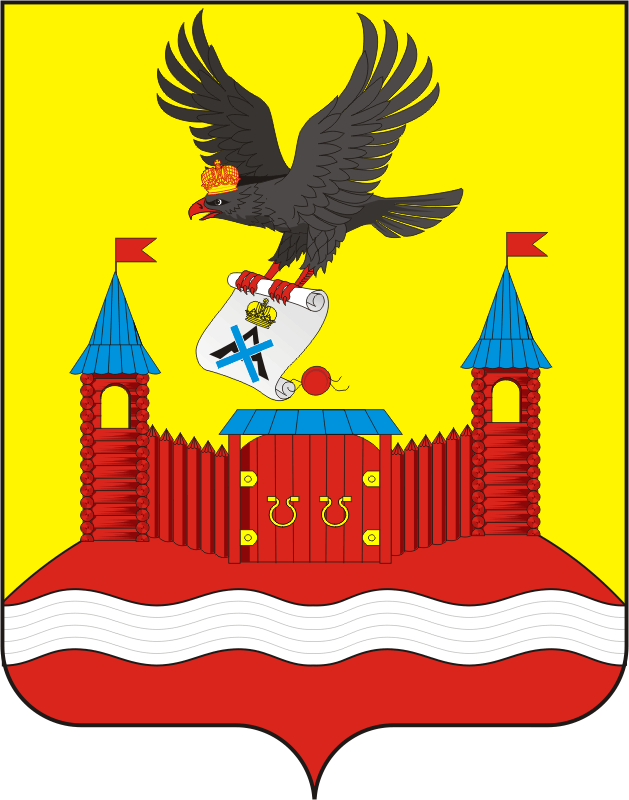 Код источника финансирования по КИВФ,КИВнФНаименование показателя202120222023000 01 00 00 00 00 0000 000ИСТОЧНИКИ ВНУТРЕННЕГО ФИНАНСИРОВАНИЯ ДЕФИЦИТОВ БЮДЖЕТОВ0,000,000,00000 01 05 00 00 00 0000 000Изменение остатков средств на счетах по учету средств бюджета0,000,000,00000 01 05 00 00 00 0000 500Увеличение остатков средств бюджетов-16746164,00-13240600,00-13371800,00000 01 05 02 00 00 0000 500Увеличение прочих остатков средств бюджетов-16746164,00-13240600,00-13371800,00000 01 05 02 01 00 0000 510Увеличение прочих остатков денежных средств бюджетов-16746164,00-13240600,00-13371800,00000 01 05 02 01 10 0000 510Увеличение прочих остатков денежных средств бюджетов поселений-16746164,00-13240600,00-13371800,00000 01 05 00 00 00 0000 600Уменьшение остатков средств бюджетов16746164,0013240600,0013371800,00000 01 05 02 00 00 0000 600Уменьшение прочих остатков средств бюджетов16746164,0013240600,0013371800,00000 01 05 02 01 00 0000 610Уменьшение прочих остатков денежных средств бюджетов16746164,0013240600,0013371800,00000 01 05 02 01 10 0000 610Уменьшение прочих остатков денежных средств бюджетов поселений16746164,0013240600,0013371800,00№ п/пКВСРНаименование1.232Администрация  муниципального образования Новочеркасский сельсовет Саракташского района Оренбургской областиКВСРКодНаименование2320 00 00000 00 0000 000Администрация  муниципального образования Новочеркасский сельсовет Саракташского района Оренбургской области2321 08 04020 01 1000 110Государственная пошлина за совершение нотариальных действий должностными лицами органов местного самоуправления, уполномоченными в соответствии с законодательными актами Российской Федерации на совершение нотариальных действий 2321 11 05035 10 0000 120Доходы от сдачи в аренду имущества, находящегося в оперативном управлении органов управления поселений и созданных ими учреждений (за исключением имущества муниципальных бюджетных и автономных учреждений)2321 11 09045 10 0000 120Прочие поступления от использования имущества, находящегося в собственности поселений (за исключением имущества муниципальных бюджетных и автономных учреждений, а также имущества муниципальных унитарных предприятий, в том числе казенных)2321 14 02052 10 0000 410Доходы  от реализации имущества, находящегося в оперативном управлении учреждений, находящихся в ведении органов управления поселений (за исключением имущества муниципальных бюджетных и автономных учреждений),  в части реализации основных средств по указанному имуществу2321 14 02052 10 0000 440Доходы  от реализации имущества, находящегося в оперативном управлении учреждений, находящихся в ведении органов управления поселений (за исключением имущества муниципальных бюджетных автономных учреждений), в части реализации материальных запасов по указанному имуществу2321 14 02053 10 0000 410Доходы от реализации иного имущества, находящегося в собственности поселений (за исключением имущества муниципальных бюджетных и автономных учреждений, а также имущества муниципальных унитарных предприятий, в том числе казенных) в части реализации основных средств по указанному имуществу2321 14 02053 10 0000 440Доходы от реализации иного имущества, находящегося в собственности поселений (за исключением имущества муниципальных бюджетных и  автономных учреждений, а также имущества муниципальных унитарных предприятий, в том числе казенных), в части реализации материальных запасов по указанному имуществу2321 14 04050 10 0000 420Доходы от продажи нематериальных активов, находящихся в собственности поселений2321 17 01050 10 0000 180Невыясненные поступления, зачисляемые в бюджеты поселений2321 13 01995 10 0000 130Прочие доходы от оказания платных услуг (работ) получателями средств бюджетов поселений 2321 16 18050 10 0000 140Денежные взыскания (штрафы) за нарушение бюджетного законодательства (в части бюджета поселений2321 16 90050 10 0000 140Прочие поступления от денежных взысканий (штрафов) и иных сумм в возмещение ущерба, зачисляемые в бюджеты поселений232117 05050 10 0000 180Прочие неналоговые доходы бюджетов поселений232202 15001 10 0000 150 Дотации бюджетам поселений на выравнивание бюджетной обеспеченности232202 15002 10 0000 150Дотации бюджетам поселений на поддержку мер по обеспечению сбалансированности бюджетов232202 29999 10 9000 150Субсидии бюджетам сельских поселений на реализацию проектов развития общественной инфраструктуры, основанных на местных инициативах232202 35930 10 0000 150Субвенции бюджетам поселений на государственную регистрацию актов гражданского состояния232202 35118 10 0000 150Субвенции бюджетам поселений на осуществление первичного воинского учета на территориях, где отсутствуют воинские комиссариаты232202 25555 10 0000 150Субсидии бюджетам сельских поселений на поддержку государственных программ субъектов Российской Федерации и муниципальных программ формирования современной городской среды232  204 05099 10 9000 150Безвозмездные поступления от негосударственных организаций в бюджеты сельских поселений на реализацию проектов развития сельских поселений, основанных на местных инициативах232207 05030 10 0000 180Прочие безвозмездные поступления, передаваемые в бюджеты поселений232 207 05030 10 9000 150Безвозмездные поступления в бюджеты сельских поселений на реализацию проектов развития сельских поселений, основанных на местных инициативах232 202 49999 10 0000 150Прочие межбюджетные трансферты, передаваемые бюджетам сельских поселенийКВСРКод группы, подгруппы, статьи и вида источниковНаименование23200 00 00 00 00 0000 000Администрация  муниципального образования Новочеркасский сельсовет Саракташского района Оренбургской области23201 00 00 00 00 0000 000Источники внутреннего финансирования дефицитов бюджетов23201 05 00 00 00 0000 000Изменение остатков средств на счетах по учету средств бюджета23201 05 00 00 00 0000 500Увеличение остатков средств бюджета23201 05 02 00 00 0000 500Увеличение прочих остатков средств бюджета23201 05 02 01 00 0000 510Увеличение прочих остатков денежных средств23201 05 02 01 10 0000 510Увеличение прочих остатков денежных средств местных бюджетов 23201 05 00 00 00 0000 600Уменьшение остатков средств бюджетов23201 05 02 00 00 0000 600Уменьшение прочих остатков средств бюджетов23201 05 02 01 00 0000 610Уменьшение прочих остатков денежных средств23201 05 02 01 10 0000 610Уменьшение прочих остатков денежных средств местных бюджетовНаименование показателяКод дохода по бюджетной классификации20212022202313444Доходы бюджета - ВСЕГО: 
В том числе:X16 746 164,0013 240 600,0013 371 800,00НАЛОГОВЫЕ И НЕНАЛОГОВЫЕ ДОХОДЫ000 100000000000000008 429 000,008 773 000,009 106 000,00НАЛОГИ НА ПРИБЫЛЬ, ДОХОДЫ000 101000000000000003 540 000,003 597 000,003 642 000,00Налог на доходы физических лиц000 101020000100001103 540 000,003 597 000,003 642 000,00Налог на доходы физических лиц с доходов, источником которых является налоговый агент, за исключением доходов, в отношении которых исчисление и уплата налога осуществляются в соответствии со статьями 227, 227.1 и 228 Налогового кодекса Российской Федерации000 101020100100001103 489 000,003 540 000,003 580 000,00Налог на доходы физических лиц с доходов, источником которых является налоговый агент, за исключением доходов, в отношении которых исчисление и уплата налога осуществляются в соответствии со статьями 227, 227.1 и 228 Налогового кодекса Российской Федерации000 101020100110001103 489 000,003 540 000,003 580 000,00Налог на доходы физических лиц с доходов, полученных физическими лицами в соответствии со статьей 228 Налогового кодекса Российской Федерации000 1010203001000011051 000,0057 000,0062 000,00Налог на доходы физических лиц с доходов, полученных физическими лицами в соответствии со статьей 228 Налогового кодекса Российской Федерации182 1010203001100011051 000,0057 000,0062 000,00НАЛОГИ НА ТОВАРЫ (РАБОТЫ, УСЛУГИ), РЕАЛИЗУЕМЫЕ НА ТЕРРИТОРИИ РОССИЙСКОЙ ФЕДЕРАЦИИ000 103000000000000001 309 000,001 353 000,001 407 000,00Акцизы по подакцизным товарам (продукции), производимым на территории Российской Федерации000 103020000100001101 309 000,001 353 000,001 407 000,00Доходы от уплаты акцизов на дизельное топливо, подлежащие распределению между бюджетами субъектов Российской Федерации и местными бюджетами с учетом установленных дифференцированных нормативов отчислений в местные бюджеты000 10302230010000110601 000,00622 000,00651 000,00Доходы от уплаты акцизов на дизельное топливо, подлежащие распределению между бюджетами субъектов Российской Федерации и местными бюджетами с учетом установленных дифференцированных нормативов отчислений в местные бюджеты (по нормативам, установленным Федеральным законом о федеральном бюджете в целях формирования дорожных фондов субъектов Российской Федерации)100  10302231010000110601 000,00622 000,00651 000,00Доходы от уплаты акцизов на моторные масла для дизельных и (или) карбюраторных (инжекторных) двигателей, подлежащие распределению между бюджетами субъектов Российской Федерации и местными бюджетами с учетом установленных дифференцированных нормативов отчислений в местные бюджеты000 103022400100001103 000,004 000,004 000,00Доходы от уплаты акцизов на моторные масла для дизельных и (или) карбюраторных (инжекторных) двигателей, подлежащие распределению между бюджетами субъектов Российской Федерации и местными бюджетами с учетом установленных дифференцированных нормативов отчислений в местные бюджеты (по нормативам, установленным Федеральным законом о федеральном бюджете в целях формирования дорожных фондов субъектов Российской Федерации)100  103022410100001103 000,004 000,004 000,00Доходы от уплаты акцизов на автомобильный бензин, подлежащие распределению между бюджетами субъектов Российской Федерации и местными бюджетами с учетом установленных дифференцированных нормативов отчислений в местные бюджеты000 10302250010000110791 000,00816 000,00852 000,00Доходы от уплаты акцизов на автомобильный бензин, подлежащие распределению между бюджетами субъектов Российской Федерации и местными бюджетами с учетом установленных дифференцированных нормативов отчислений в местные бюджеты (по нормативам, установленным Федеральным законом о федеральном бюджете в целях формирования дорожных фондов субъектов Российской Федерации)100  10302251010000110791 000,00816 000,00852 000,00Доходы от уплаты акцизов на прямогонный бензин, подлежащие распределению между бюджетами субъектов Российской Федерации и местными бюджетами с учетом установленных дифференцированных нормативов отчислений в местные бюджеты000 10302260010000110-86 000,00-89 000,00-100 000,00Доходы от уплаты акцизов на прямогонный бензин, подлежащие распределению между бюджетами субъектов Российской Федерации и местными бюджетами с учетом установленных дифференцированных нормативов отчислений в местные бюджеты (по нормативам, установленным Федеральным законом о федеральном бюджете в целях формирования дорожных фондов субъектов Российской Федерации)100  10302261010000110-86 000,00-89 000,00-100 000,00НАЛОГИ НА СОВОКУПНЫЙ ДОХОД000 10500000000000000453 000,00472 000,00465 000,00Налог, взимаемый в связи с применением упрощенной системы налогообложения000 10501000000000110103 000,00112 000,00115 000,00Налог, взимаемый с налогоплательщиков, выбравших в качестве объекта налогообложения доходы000 1050101001000011010 000,0010 000,0010 000,00Налог, взимаемый с налогоплательщиков, выбравших в качестве объекта налогообложения доходы000 1050101101000011010 000,0010 000,0010 000,00Налог, взимаемый с налогоплательщиков, выбравших в качестве объекта налогообложения доходы000 1050101101100011010 000,0010 000,0010 000,00Налог, взимаемый с налогоплательщиков, выбравших в качестве объекта налогообложения доходы, уменьшенные на величину расходов000 1050102001000011093 000,00102 000,00105 000,00Налог, взимаемый с налогоплательщиков, выбравших в качестве объекта налогообложения доходы, уменьшенные на величину расходов000 1050102101000011093 000,00102 000,00105 000,00Налог, взимаемый с налогоплательщиков, выбравших в качестве объекта налогообложения доходы, уменьшенные на величину расходов000 1050102101100011093 000,00102 000,00105 000,00Единый сельскохозяйственный налог000 10503000010000110350 000,00360 000,00350 000,00Единый сельскохозяйственный налог000 10503010010000110350 000,00360 000,00350 000,00Единый сельскохозяйственный налог 000 10503010011000110350 000,00360 000,00350 000,00НАЛОГИ НА ИМУЩЕСТВО000 106000000000000003 125 000,003 349 000,003 590 000,00Налог на имущество физических лиц000 1060100000000011081 000,0081 000,0081 000,00Налог на имущество физических лиц, взимаемый по ставкам, применяемым к объектам налогообложения, расположенным в границах сельских поселений000 1060103010000011081 000,0081 000,0081 000,00Налог на имущество физических лиц, взимаемый по ставкам, применяемым к объектам налогообложения, расположенным в границах поселений000 1060103010100011081 000,0081 000,0081 000,00Земельный налог000 106060000000001103 044 000,003 268 000,003 509 000,00Земельный налог с организаций000 10606030000000110353 000,00353 000,00353 000,00Земельный налог с организаций, обладающих земельным участком, расположенным в границах сельских поселений000 10606033100000110353 000,00353 000,00353 000,00Земельный налог с организаций, обладающих земельным участком, расположенным в границах сельских поселений (сумма платежа (перерасчеты, недоимка и задолженность по соответствующему платежу, в том числе по отмененному)000 10606033101000110353 000,00353 000,00353 000,00Земельный налог с физических лиц000 106060400000001102 691 000,002 915 000,003 156 000,00Земельный налог с физических лиц, обладающих земельным участком, расположенным в границах сельских поселений000 106060431000001102 691 000,002 915 000,003 156 000,00Земельный налог с физических лиц, обладающих земельным участком, расположенным в границах сельских поселений (сумма платежа (перерасчеты, недоимка и задолженность по соответствующему платежу, в том числе по отмененному)000 106060431010001102 691 000,002 915 000,003 156 000,00ДОХОДЫ ОТ ИСПОЛЬЗОВАНИЯ ИМУЩЕСТВА, НАХОДЯЩЕГОСЯ В ГОСУДАРСТВЕННОЙ И МУНИЦИПАЛЬНОЙ СОБСТВЕННОСТИ000 111000000000000002 000,002 000,002 000,00Доходы, получаемые в виде арендной либо иной платы за передачу в возмездное пользование государственного и муниципального имущества (за исключением имущества бюджетных и автономных учреждений, а также имущества государственных и муниципальных унитарных предприятий, в том числе казенных)000 111050000000001202 000,002 000,002 000,00Доходы от сдачи в аренду имущества, находящегося в оперативном управлении органов государственной власти, органов местного самоуправления, государственных внебюджетных фондов и созданных ими учреждений (за исключением имущества бюджетных и автономных учреждений)000 111050300000001202 000,002 000,002 000,00Доходы от сдачи в аренду имущества, находящегося в оперативном управлении органов управления сельских поселений и созданных ими учреждений (за исключением имущества муниципальных бюджетных и автономных учреждений)000 111050351000001202 000,002 000,002 000,00ПРОЧИЕ НЕНАЛОГОВЫЕ ДОХОДЫ000 11700000000000000272 000,000,000,00Инициативные платежи000 11715000000000150272 000,000,000,00Инициативные платежи, зачисляемые в бюджеты сельских поселений (средства, поступающие на благоустройство мест захоронения)000 11715030100012150272 000,000,000,00БЕЗВОЗМЕЗДНЫЕ ПОСТУПЛЕНИЯ000 200000000000000008 045 164,004 467 600,004 265 800,00БЕЗВОЗМЕЗДНЫЕ ПОСТУПЛЕНИЯ ОТ ДРУГИХ БЮДЖЕТОВ БЮДЖЕТНОЙ СИСТЕМЫ РОССИЙСКОЙ ФЕДЕРАЦИИ000 202000000000000007 846 900,004 467 600,004 265 800,00Дотации бюджетам бюджетной системы Российской Федерации000 202100000000001504 036 000,003 210 000,002 998 000,00Дотации бюджетам на поддержку мер по обеспечению сбалансированности бюджетов000  202150020000001500,000,000,00Дотации бюджетам сельских поселений на поддержку мер по обеспечению сбалансированности бюджетов232 202150021000001500,000,000,00Дотации на выравнивание бюджетной обеспеченности000 202160010000001504 036 000,003 210 000,002 998 000,00Дотации бюджетам сельских поселений на выравнивание бюджетной обеспеченности из бюджетов муниципальных районов232  202160011000001504 036 000,003 210 000,002 998 000,00Субсидии бюджетам бюджетной системы Российской Федерации (межбюджетные субсидии)232 202200000000001503 556 000,001 000 000,001 000 000,00Субсидии бюджетам на осуществление дорожной деятельности в отношении автомобильных дорог общего пользования, а также капитального ремонта и ремонта дворовых территорий многоквартирных домов, проездов к дворовым территориям многоквартирных домов населенных пунктов232 202202160000001502 000 000,001 000 000,001 000 000,00Субсидии бюджетам сельских поселений на осуществление дорожной деятельности в отношении автомобильных дорог общего пользования, а также капитального ремонта и ремонта дворовых территорий многоквартирных домов, проездов к дворовым территориям многоквартирных домов населенных пунктов232 202202161000001502 000 000,001 000 000,001 000 000,00Субсидии бюджетам на софинансирование капитальных вложений в объекты муниципальной собственности232  202200770000001500,000,000,00Субсидии бюджетам сельских поселений на софинансирование капитальных вложений в объекты муниципальной собственности232  202200771000001500,000,000,00Субсидии бюджетам на поддержку отрасли культуры232 202255190000001500,000,000,00Субсидии бюджетам сельских поселений на поддержку отрасли культуры232 202255191000001500,000,000,00Субсидии бюджетам на софинансирование капитальных вложений в объекты государственной (муниципальной) собственности в рамках обеспечения комплексного развития сельских территорий000 20227576000000150771 000,00Субсидии бюджетам сельских поселений на софинансирование капитальных вложений в объекты государственной (муниципальной) собственности в рамках обеспечения комплексного развития сельских территорийКГС 20227576100000150771 000,00Прочие субсидии232  20229999000000150785 000,000,000,00Прочие субсидии бюджетам сельских поселений232  20229999100000150785 000,000,000,00Субвенции бюджетам бюджетной системы Российской Федерации232  20230000000000150254 900,00257 600,00267 800,00Субвенции бюджетам на государственную регистрацию актов гражданского состояния232  202359300000001500,000,000,00Субвенции бюджетам сельских поселений на государственную регистрацию актов гражданского состояния232  202359301000001500,000,000,00Субвенции бюджетам на осуществление первичного воинского учета на территориях, где отсутствуют военные комиссариаты232  20235118000000150254 900,00257 600,00267 800,00Субвенции бюджетам сельских поселений на осуществление первичного воинского учета на территориях, где отсутствуют военные комиссариаты232  20235118100000150254 900,00257 600,00267 800,00БЕЗВОЗМЕЗДНЫЕ ПОСТУПЛЕНИЯ ОТ НЕГОСУДАРСТВЕННЫХ ОРГАНИЗАЦИЙ232 20400000000000000132176,000,000,00Безвозмездные поступления от негосударственных организаций в бюджеты сельских поселений232  20405000100000150132176,000,000,00Прочие безвозмездные поступления от негосударственных организаций в бюджеты сельских поселений232  20405099100000150132176,000,000,00ПРОЧИЕ БЕЗВОЗМЕЗДНЫЕ ПОСТУПЛЕНИЯ232 2070000000000000066088,000,000,00Прочие безвозмездные поступления в бюджеты сельских поселений232  2070500010000015066088,000,000,00Прочие безвозмездные поступления в бюджеты сельских поселений232  2070503010000015066088,000,000,00РЗПРНаименование 2021202220230100Общегосударственные вопросы4835500,004830500,004830500,000102Функционирование высшего должностного лица субъекта Российской Федерации и муниципального образования1210000,001210000,001210000,000103Функционирование законодательных (представительных) органов государственной власти и представительных органов муниципальных образований0104Функционирование Правительства Российской Федерации, высших исполнительных органов государственной власти субъектов Российской Федерации, местных администраций3568300,003563300,003563300,000106Обеспечение деятельности финансовых, налоговых и таможенных органов и органов финансового (финансово-бюджетного) надзора57200,0057200,0057200,000107Обеспечение проведения выборов и референдумов0,000,000,000113Другие общегосударственные вопросы0200Национальная оборона254900,00257600,00267800,000203Мобилизационная и вневойсковая подготовка254900,00257600,00267800,000300Национальная безопасность и правоохранительная деятельность110000,00110000,00110000,000304Органы юстиции0,000,000,000310Обеспечение пожарной безопасности100000,00100000,00100000,000314Другие вопросы в области национальной безопасности и правоохранительной деятельности10000,0010000,0010000,000400Национальная экономика3309000,002353000,002407000,000409Дорожное хозяйство (дорожные фонды)3309000,002353000,002407000,000412Другие вопросы в области национальной экономики0,000,000,000500Жилищно-коммунальное хозяйство2944664,00760100,00665000,000501Жилищное хозяйство45000,0045000,0045000,000502Коммунальное хозяйство0,000,000,000503Благоустройство2899664,00715100,00620000,000412Другие вопросы в области национальной экономики0,000,000,000800Культура, кинематография 5262100,004899400,005061500,000801Культура5262100,004899400,005061500,001100Физическая культура и спорт30000,0030000,0030000,001101Физическая культура 30000,0030000,0030000,00Итого расходов16746164,0013240600,0013371800,00НаименованиеНаименованиеНаименованиеНаименованиеНаименованиеРазделПодразделКЦСРКВР202120222023ОБЩЕГОСУДАРСТВЕННЫЕ ВОПРОСЫОБЩЕГОСУДАРСТВЕННЫЕ ВОПРОСЫОБЩЕГОСУДАРСТВЕННЫЕ ВОПРОСЫОБЩЕГОСУДАРСТВЕННЫЕ ВОПРОСЫОБЩЕГОСУДАРСТВЕННЫЕ ВОПРОСЫ010000000000000004835500,004830500,004830500,00Функционирование высшего должностного лица субъекта Российской Федерации и муниципального образованияФункционирование высшего должностного лица субъекта Российской Федерации и муниципального образованияФункционирование высшего должностного лица субъекта Российской Федерации и муниципального образованияФункционирование высшего должностного лица субъекта Российской Федерации и муниципального образования010200000000000001210000,001210000,001210000,00Муниципальная программа "Реализация муниципальной политики на территории муниципального образования Новочеркасский сельсовет Саракташского района Оренбургской области на 2018-2024 годы"Муниципальная программа "Реализация муниципальной политики на территории муниципального образования Новочеркасский сельсовет Саракташского района Оренбургской области на 2018-2024 годы"Муниципальная программа "Реализация муниципальной политики на территории муниципального образования Новочеркасский сельсовет Саракташского района Оренбургской области на 2018-2024 годы"Муниципальная программа "Реализация муниципальной политики на территории муниципального образования Новочеркасский сельсовет Саракташского района Оренбургской области на 2018-2024 годы"Муниципальная программа "Реализация муниципальной политики на территории муниципального образования Новочеркасский сельсовет Саракташского района Оренбургской области на 2018-2024 годы"010262000000000001210000,001210000,001210000,00Подпрограмма "Осуществление деятельности аппарата управления администрации муниципального образования Новочеркасский сельсовет"Подпрограмма "Осуществление деятельности аппарата управления администрации муниципального образования Новочеркасский сельсовет"Подпрограмма "Осуществление деятельности аппарата управления администрации муниципального образования Новочеркасский сельсовет"010262100000000001210000,001210000,001210000,00Глава муниципального образованияГлава муниципального образования010262100100100001210000,001210000,001210000,00Расходы на выплаты персоналу государственных (муниципальных) органов010262100100101201210000,001210000,001210000,00Функционирование Правительства Российской Федерации, высших исполнительных органов государственной власти субъектов Российской Федерации, местных администрацийФункционирование Правительства Российской Федерации, высших исполнительных органов государственной власти субъектов Российской Федерации, местных администрацийФункционирование Правительства Российской Федерации, высших исполнительных органов государственной власти субъектов Российской Федерации, местных администрацийФункционирование Правительства Российской Федерации, высших исполнительных органов государственной власти субъектов Российской Федерации, местных администраций010400000000000003568300,003563300,003563300,00Муниципальная программа "Реализация муниципальной политики на территории муниципального образования Новочеркасский сельсовет Саракташского района Оренбургской области на 2018-2024 годы"Муниципальная программа "Реализация муниципальной политики на территории муниципального образования Новочеркасский сельсовет Саракташского района Оренбургской области на 2018-2024 годы"Муниципальная программа "Реализация муниципальной политики на территории муниципального образования Новочеркасский сельсовет Саракташского района Оренбургской области на 2018-2024 годы"Муниципальная программа "Реализация муниципальной политики на территории муниципального образования Новочеркасский сельсовет Саракташского района Оренбургской области на 2018-2024 годы"Муниципальная программа "Реализация муниципальной политики на территории муниципального образования Новочеркасский сельсовет Саракташского района Оренбургской области на 2018-2024 годы"010462000000000003568300,003563300,003563300,00Подпрограмма "Осуществление деятельности аппарата управления администрации муниципального образования Новочеркасский сельсовет"Подпрограмма "Осуществление деятельности аппарата управления администрации муниципального образования Новочеркасский сельсовет"Подпрограмма "Осуществление деятельности аппарата управления администрации муниципального образования Новочеркасский сельсовет"010462100000000003568300,003563300,003563300,00Аппарат администрации муниципального образованияАппарат администрации муниципального образования010462100100200003568300,003563300,003563300,00Расходы на выплаты персоналу государственных (муниципальных) органов010462100100201203101200,003101200,003101200,00Иные закупки товаров, работ и услуг для государственных (муниципальных) нужд01046210010020240350000,00350000,00350000,00Иные межбюджетные трансферты0104621001002054072100,0072100,0072100,00Уплата налогов, сборов и иных платежей0104621001002085045000,0040000,0040000,00Обеспечение деятельности финансовых, налоговых и таможенных органов и органов финансового (финансово-бюджетного) надзораОбеспечение деятельности финансовых, налоговых и таможенных органов и органов финансового (финансово-бюджетного) надзораОбеспечение деятельности финансовых, налоговых и таможенных органов и органов финансового (финансово-бюджетного) надзораОбеспечение деятельности финансовых, налоговых и таможенных органов и органов финансового (финансово-бюджетного) надзора0106000000000000057200,0057200,0057200,00Муниципальная программа "Реализация муниципальной политики на территории муниципального образования Новочеркасский сельсовет Саракташского района Оренбургской области на 2018-2024 годы"Муниципальная программа "Реализация муниципальной политики на территории муниципального образования Новочеркасский сельсовет Саракташского района Оренбургской области на 2018-2024 годы"Муниципальная программа "Реализация муниципальной политики на территории муниципального образования Новочеркасский сельсовет Саракташского района Оренбургской области на 2018-2024 годы"Муниципальная программа "Реализация муниципальной политики на территории муниципального образования Новочеркасский сельсовет Саракташского района Оренбургской области на 2018-2024 годы"Муниципальная программа "Реализация муниципальной политики на территории муниципального образования Новочеркасский сельсовет Саракташского района Оренбургской области на 2018-2024 годы"0106620000000000057200,0057200,0057200,00Подпрограмма "Осуществление деятельности аппарата управления администрации муниципального образования Новочеркасский сельсовет"Подпрограмма "Осуществление деятельности аппарата управления администрации муниципального образования Новочеркасский сельсовет"Подпрограмма "Осуществление деятельности аппарата управления администрации муниципального образования Новочеркасский сельсовет"0106621000000000057200,0057200,0057200,00Межбюджетные трансферты на осуществление части переданных в район полномочий по внешнему муниципальному контролю0106621001008000057200,0057200,0057200,00Иные межбюджетные трансферты0106621001008054057200,0057200,0057200,00Обеспечение проведения выборов и референдумовОбеспечение проведения выборов и референдумовОбеспечение проведения выборов и референдумов010700000000000000,000,000,00Непрограммное направление расходов (непрограммные мероприятия)Непрограммное направление расходов (непрограммные мероприятия)010777000000000000,000,000,00Проведение выборов в представительные органы муниципального образованияПроведение выборов в представительные органы муниципального образованияПроведение выборов в представительные органы муниципального образования010777000100500000,000,000,00Специальные расходыСпециальные расходыСпециальные расходы010777000100508800,000,000,00НАЦИОНАЛЬНАЯ ОБОРОНАНАЦИОНАЛЬНАЯ ОБОРОНАНАЦИОНАЛЬНАЯ ОБОРОНАНАЦИОНАЛЬНАЯ ОБОРОНАНАЦИОНАЛЬНАЯ ОБОРОНА02000000000000000254900,00257600,00267800,00Мобилизационная и вневойсковая подготовкаМобилизационная и вневойсковая подготовкаМобилизационная и вневойсковая подготовкаМобилизационная и вневойсковая подготовка02030000000000000254900,00257600,00267800,00Муниципальная программа "Реализация муниципальной политики на территории муниципального образования Новочеркасский сельсовет Саракташского района Оренбургской области на 2018-2024 годы"02036200000000000254900,00257600,00267800,00Подпрограмма "Обеспечение осуществления части, переданных органами власти другого уровня, полномочий"Подпрограмма "Обеспечение осуществления части, переданных органами власти другого уровня, полномочий"Подпрограмма "Обеспечение осуществления части, переданных органами власти другого уровня, полномочий"02036220000000000254900,00257600,00267800,00Осуществление первичного воинского учета на территориях, где отсутствуют военные комиссариатыОсуществление первичного воинского учета на территориях, где отсутствуют военные комиссариаты02036220051180000254900,00257600,00267800,00Расходы на выплаты персоналу государственных (муниципальных) органов02036220051180120244980,00244980,00260400,00Иные закупки товаров, работ и услуг для государственных (муниципальных) нужд020362200511802409920,0012620,007400,00НАЦИОНАЛЬНАЯ БЕЗОПАСНОСТЬ И ПРАВООХРАНИТЕЛЬНАЯ ДЕЯТЕЛЬНОСТЬНАЦИОНАЛЬНАЯ БЕЗОПАСНОСТЬ И ПРАВООХРАНИТЕЛЬНАЯ ДЕЯТЕЛЬНОСТЬНАЦИОНАЛЬНАЯ БЕЗОПАСНОСТЬ И ПРАВООХРАНИТЕЛЬНАЯ ДЕЯТЕЛЬНОСТЬНАЦИОНАЛЬНАЯ БЕЗОПАСНОСТЬ И ПРАВООХРАНИТЕЛЬНАЯ ДЕЯТЕЛЬНОСТЬНАЦИОНАЛЬНАЯ БЕЗОПАСНОСТЬ И ПРАВООХРАНИТЕЛЬНАЯ ДЕЯТЕЛЬНОСТЬ03000000000000000110000,00110000,00110000,00Органы юстицииОрганы юстицииОрганы юстицииОрганы юстиции030400000000000000,000,000,00Муниципальная программа "Реализация муниципальной политики на территории муниципального образования Новочеркасский сельсовет Саракташского района Оренбургской области на 2018-2024 годы"030462000000000000,000,000,00Подпрограмма "Обеспечение осуществления части, переданных органами власти другого уровня, полномочий"Подпрограмма "Обеспечение осуществления части, переданных органами власти другого уровня, полномочий"Подпрограмма "Обеспечение осуществления части, переданных органами власти другого уровня, полномочий"030462200000000000,000,000,00Осуществление переданных в соответствии с пунктом 1 статьи 4 Федерального закона от 15 ноября 1997 года № 143-ФЗ "Об актах гражданского состояния" полномочий Российской Федерации на государственную регистрацию актов гражданского состоянияОсуществление переданных в соответствии с пунктом 1 статьи 4 Федерального закона от 15 ноября 1997 года № 143-ФЗ "Об актах гражданского состояния" полномочий Российской Федерации на государственную регистрацию актов гражданского состояния030462200593020000,000,000,00Иные закупки товаров, работ и услуг для государственных (муниципальных) нужд030462200593022400,000,000,00Обеспечение пожарной безопасностиОбеспечение пожарной безопасностиОбеспечение пожарной безопасностиОбеспечение пожарной безопасности03100000000000000100000,00100000,00100000,00Муниципальная программа "Реализация муниципальной политики на территории муниципального образования Новочеркасский сельсовет Саракташского района Оренбургской области на 2018-2024 годы"03106200000000000100000,00100000,00100000,00Подпрограмма "Обеспечение пожарной безопасности на территории муниципального образования Новочеркасский сельсовет"Подпрограмма "Обеспечение пожарной безопасности на территории муниципального образования Новочеркасский сельсовет"Подпрограмма "Обеспечение пожарной безопасности на территории муниципального образования Новочеркасский сельсовет"03106230000000000100000,00100000,00100000,00Финансовое обеспечение мероприятий на обеспечение пожарной безопасности на территории муниципального образования поселенияФинансовое обеспечение мероприятий на обеспечение пожарной безопасности на территории муниципального образования поселения03106230095020000100000,00100000,00100000,00Иные закупки товаров, работ и услуг для государственных (муниципальных) нужд03106230095020240100000,00100000,00100000,00Другие вопросы в области национальной безопасности и правоохранительной деятельностиДругие вопросы в области национальной безопасности и правоохранительной деятельностиДругие вопросы в области национальной безопасности и правоохранительной деятельностиДругие вопросы в области национальной безопасности и правоохранительной деятельности0314000000000000010000,0010000,0010000,00Муниципальная программа "Реализация муниципальной политики на территории муниципального образования Новочеркасский сельсовет Саракташского района Оренбургской области на 2018-2024 годы"0314620000000000010000,0010000,0010000,00Подпрограмма "Обеспечение поддержки добровольных народных дружин на территории муниципального образования Новочеркасский сельсовет"0314624000000000010000,0010000,0010000,00Меры поддержки добровольных народных дружин0314624002004000010000,0010000,0010000,00Иные закупки товаров, работ и услуг для обеспечения государственных (муниципальных) нужд0314624002004024010000,0010000,0010000,00НАЦИОНАЛЬНАЯ ЭКОНОМИКАНАЦИОНАЛЬНАЯ ЭКОНОМИКАНАЦИОНАЛЬНАЯ ЭКОНОМИКАНАЦИОНАЛЬНАЯ ЭКОНОМИКАНАЦИОНАЛЬНАЯ ЭКОНОМИКА040000000000000003309000,002353000,002407000,00Дорожное хозяйство (дорожные фонды)Дорожное хозяйство (дорожные фонды)Дорожное хозяйство (дорожные фонды)Дорожное хозяйство (дорожные фонды)040900000000000003309000,002353000,002407000,00Муниципальная программа "Реализация муниципальной политики на территории муниципального образования Новочеркасский сельсовет Саракташского района Оренбургской области на 2018-2024 годы"Муниципальная программа "Реализация муниципальной политики на территории муниципального образования Новочеркасский сельсовет Саракташского района Оренбургской области на 2018-2024 годы"Муниципальная программа "Реализация муниципальной политики на территории муниципального образования Новочеркасский сельсовет Саракташского района Оренбургской области на 2018-2024 годы"Муниципальная программа "Реализация муниципальной политики на территории муниципального образования Новочеркасский сельсовет Саракташского района Оренбургской области на 2018-2024 годы"040962000000000003309000,002353000,002407000,00Подпрограмма "Развитие дорожного хозяйства на территории муниципального образования Новочеркасский сельсовет"Подпрограмма "Развитие дорожного хозяйства на территории муниципального образования Новочеркасский сельсовет"Подпрограмма "Развитие дорожного хозяйства на территории муниципального образования Новочеркасский сельсовет"040962500000000001309000,001353000,001407000,00Содержание и ремонт, капитальный ремонт автомобильных дорог общего пользования и искусственных сооружений на нихСодержание и ремонт, капитальный ремонт автомобильных дорог общего пользования и искусственных сооружений на них040962500952800001309000,001353000,001407000,00Иные закупки товаров, работ и услуг для государственных (муниципальных) нужд040962500952802401309000,001353000,001407000,00Софинансирование расходов по капитальному ремонту и ремонту автомобильных дорог общего пользования населенных пунктов040962500S04100002000000,001000000,001000000,00Иные закупки товаров, работ и услуг для государственных (муниципальных) нужд040962500S04102402000000,001000000,001000000,00Другие вопросы в области национальной экономикиДругие вопросы в области национальной экономикиДругие вопросы в области национальной экономикиДругие вопросы в области национальной экономики041200000000000000,000,000,00Муниципальная программа "Реализация муниципальной политики на территории муниципального образования Новочеркасский сельсовет Саракташского района Оренбургской области на 2018-2024 годы"Муниципальная программа "Реализация муниципальной политики на территории муниципального образования Новочеркасский сельсовет Саракташского района Оренбургской области на 2018-2024 годы"Муниципальная программа "Реализация муниципальной политики на территории муниципального образования Новочеркасский сельсовет Саракташского района Оренбургской области на 2018-2024 годы"Муниципальная программа "Реализация муниципальной политики на территории муниципального образования Новочеркасский сельсовет Саракташского района Оренбургской области на 2018-2024 годы"041262000000000000,000,000,00Подпрограмма «Развитие системы градорегулирования в муниципальном образовании Новочеркасский сельсовет Саракташского района Оренбургской области»Подпрограмма «Развитие системы градорегулирования в муниципальном образовании Новочеркасский сельсовет Саракташского района Оренбургской области»Подпрограмма «Развитие системы градорегулирования в муниципальном образовании Новочеркасский сельсовет Саракташского района Оренбургской области»041262А00000000000,000,000,00Капитальные вложения в объекты муниципальной собственностиКапитальные вложения в объекты муниципальной собственностиКапитальные вложения в объекты муниципальной собственности041262А00S00100000,000,000,00Бюджетные инвестиции041262А00S00104100,000,000,00ЖИЛИЩНО-КОММУНАЛЬНОЕ ХОЗЯЙСТВОЖИЛИЩНО-КОММУНАЛЬНОЕ ХОЗЯЙСТВОЖИЛИЩНО-КОММУНАЛЬНОЕ ХОЗЯЙСТВОЖИЛИЩНО-КОММУНАЛЬНОЕ ХОЗЯЙСТВОЖИЛИЩНО-КОММУНАЛЬНОЕ ХОЗЯЙСТВО050000000000000002944664,00760100,00665000,00Жилищное хозяйствоЖилищное хозяйствоЖилищное хозяйствоЖилищное хозяйство0501000000000000045000,0045000,0045000,00Непрограммное направление расходов (непрограммные мероприятия)Непрограммное направление расходов (непрограммные мероприятия)Непрограммное направление расходов (непрограммные мероприятия)0501770000000000045000,0045000,0045000,00Исполнение обязательств по уплате взносов на капитальный ремонт в отношении помещений, собственниками которых являются органы местного самоуправленияИсполнение обязательств по уплате взносов на капитальный ремонт в отношении помещений, собственниками которых являются органы местного самоуправления0501770009014000045000,0045000,0045000,00Иные закупки товаров, работ и услуг для государственных (муниципальных) нужд0501770009014024045000,0045000,0045000,00БлагоустройствоБлагоустройствоБлагоустройствоБлагоустройство050300000000000002899664,00715100,00620000,00Муниципальная программа "Реализация муниципальной политики на территории муниципального образования Новочеркасский сельсовет Саракташского района Оренбургской области на 2018-2024 годы"Муниципальная программа "Реализация муниципальной политики на территории муниципального образования Новочеркасский сельсовет Саракташского района Оренбургской области на 2018-2024 годы"Муниципальная программа "Реализация муниципальной политики на территории муниципального образования Новочеркасский сельсовет Саракташского района Оренбургской области на 2018-2024 годы"050362000000000001798200,00715100,00620000,00Подпрограмма "Благоустройство территории муниципального образования Новочеркасский сельсовет"Подпрограмма "Благоустройство территории муниципального образования Новочеркасский сельсовет"Подпрограмма "Благоустройство территории муниципального образования Новочеркасский сельсовет"050362600000000001798200,00715100,00620000,00Финансовое обеспечение мероприятий по благоустройству территорий муниципального образования поселенияФинансовое обеспечение мероприятий по благоустройству территорий муниципального образования поселения05036260095310000572039,00715100,00620000,00Иные закупки товаров, работ и услуг для государственных (муниципальных) нужд05036260095310240572039,00715100,00620000,00Приоритетный проект "Благоустройство территории кладбища в поселке Правобережный Саракташского района Оренбургской области" (Реализация инициативных проектов)0503626П5S14010001226161,000,000,00Иные закупки товаров, работ и услуг для государственных (муниципальных) нужд0503626П5S14012401226161,000,000,00Подпрограмма ""Комплексное освоение сельских территорий"050362Б00000000001101464,000,000,00Обеспечение комплексного развития сельских территорий050362Б00L57600001101464,00Иные закупки товаров, работ и услуг для государственных (муниципальных) нужд050362Б00L57602401101464,000,000,00КУЛЬТУРА, КИНЕМАТОГРАФИЯКУЛЬТУРА, КИНЕМАТОГРАФИЯКУЛЬТУРА, КИНЕМАТОГРАФИЯКУЛЬТУРА, КИНЕМАТОГРАФИЯКУЛЬТУРА, КИНЕМАТОГРАФИЯ080000000000000005262100,004899400,005061500,00КультураКультураКультураКультура080100000000000005262100,004899400,005061500,00Муниципальная программа "Реализация муниципальной политики на территории муниципального образования Новочеркасский сельсовет Саракташского района Оренбургской области на 2018-2024 годы"080162000000000005262100,004899400,005061500,00Подпрограмма "Развитие культуры на территории муниципального образования Новочеркасский сельсовет"Подпрограмма "Развитие культуры на территории муниципального образования Новочеркасский сельсовет"Подпрограмма "Развитие культуры на территории муниципального образования Новочеркасский сельсовет"080162700000000005262100,004899400,005061500,00Финансовое обеспечение мероприятий, направленных на развитие культуры на территории муниципального образования поселенияФинансовое обеспечение мероприятий, направленных на развитие культуры на территории муниципального образования поселения08016270095220000700000,00337300,00499400,00Иные закупки товаров, работ и услуг для государственных (муниципальных) нужд08016270095220240700000,00337300,00499400,00Финансовое обеспечение части переданных полномочий по организации досуга и обеспечению жителей услугами организации культуры и библиотечного обслуживания080162700750800004562100,004562100,004562100,00Иные межбюджетные трансферты080162700750805404562100,004562100,004562100,00Государственная поддержка отрасли культуры0801627А1551900000,000,000,00Иные закупки товаров, работ и услуг для государственных (муниципальных) нужд0801627А1551902400,000,000,00ФИЗИЧЕСКАЯ КУЛЬТУРА И СПОРТФИЗИЧЕСКАЯ КУЛЬТУРА И СПОРТФИЗИЧЕСКАЯ КУЛЬТУРА И СПОРТФИЗИЧЕСКАЯ КУЛЬТУРА И СПОРТФИЗИЧЕСКАЯ КУЛЬТУРА И СПОРТ1100000000000000030000,0030000,0030000,00Физическая культураФизическая культураФизическая культураФизическая культура1101000000000000030000,0030000,0030000,00Муниципальная программа "Реализация муниципальной политики на территории муниципального образования Новочеркасский сельсовет Саракташского района Оренбургской области на 2018-2024 годы"1101620000000000030000,0030000,0030000,00Подпрограмма "Развитие физической культуры и массового спорта на территории муниципального образования Новочеркасский сельсовет"1101628000000000030000,0030000,0030000,00Финансовое обеспечение мероприятий в области физической культуры, спорта и туризма на территории муниципального образования поселений1101628009524000030000,0030000,0030000,00Иные закупки товаров, работ и услуг для государственных (муниципальных) нужд1101628009524024030000,0030000,0030000,00ИТОГО ПО РАЗДЕЛАМ РАСХОДОВИТОГО ПО РАЗДЕЛАМ РАСХОДОВИТОГО ПО РАЗДЕЛАМ РАСХОДОВИТОГО ПО РАЗДЕЛАМ РАСХОДОВИТОГО ПО РАЗДЕЛАМ РАСХОДОВ16746164,0013240600,0013371800,00НаименованиеНаименованиеНаименованиеНаименованиеНаименованиеНаименованиеКВСРРазделПодразделКЦСРКВР202120222023Расходы бюджета - ВСЕГО В том числе:Расходы бюджета - ВСЕГО В том числе:Расходы бюджета - ВСЕГО В том числе:Расходы бюджета - ВСЕГО В том числе:Расходы бюджета - ВСЕГО В том числе:Расходы бюджета - ВСЕГО В том числе:2320000000000000000016 746 164,0013 240 600,0013 371 800,00ОБЩЕГОСУДАРСТВЕННЫЕ ВОПРОСЫОБЩЕГОСУДАРСТВЕННЫЕ ВОПРОСЫОБЩЕГОСУДАРСТВЕННЫЕ ВОПРОСЫОБЩЕГОСУДАРСТВЕННЫЕ ВОПРОСЫОБЩЕГОСУДАРСТВЕННЫЕ ВОПРОСЫОБЩЕГОСУДАРСТВЕННЫЕ ВОПРОСЫ232010000000000000004 835 500,004 830 500,004 830 500,00Функционирование высшего должностного лица субъекта Российской Федерации и муниципального образованияФункционирование высшего должностного лица субъекта Российской Федерации и муниципального образованияФункционирование высшего должностного лица субъекта Российской Федерации и муниципального образованияФункционирование высшего должностного лица субъекта Российской Федерации и муниципального образования232010200000000000001 210 000,001 210 000,001 210 000,00Муниципальная программа "Реализация муниципальной политики на территории муниципального образования Новочеркасский сельсовет Саракташского района Оренбургской области на 2018-2024 годы"Муниципальная программа "Реализация муниципальной политики на территории муниципального образования Новочеркасский сельсовет Саракташского района Оренбургской области на 2018-2024 годы"Муниципальная программа "Реализация муниципальной политики на территории муниципального образования Новочеркасский сельсовет Саракташского района Оренбургской области на 2018-2024 годы"232010262000000000001 210 000,001 210 000,001 210 000,00Подпрогамма "Осуществление деятельности аппарата управления администрации муниципального образования Новочеркасский сельсовет"Подпрогамма "Осуществление деятельности аппарата управления администрации муниципального образования Новочеркасский сельсовет"Подпрогамма "Осуществление деятельности аппарата управления администрации муниципального образования Новочеркасский сельсовет"232010262100000000001 210 000,001 210 000,001 210 000,00Глава муниципального образованияГлава муниципального образования232010262100100100001 210 000,001 210 000,001 210 000,00Расходы на выплаты персоналу государственных (муниципальных) органов232010262100100101201 210 000,001 210 000,001 210 000,00Фонд оплаты труда государственных (муниципальных) органов23201026210010010121938 000,00938 000,00938 000,00Взносы по обязательному социальному страхованию на выплаты денежного содержания и иные выплаты работникам государственных (муниципальных) органов23201026210010010129272 000,00272 000,00272 000,00Функционирование Правительства Российской Федерации, высших исполнительных органов государственной власти субъектов Российской Федерации, местных администрацийФункционирование Правительства Российской Федерации, высших исполнительных органов государственной власти субъектов Российской Федерации, местных администрацийФункционирование Правительства Российской Федерации, высших исполнительных органов государственной власти субъектов Российской Федерации, местных администрацийФункционирование Правительства Российской Федерации, высших исполнительных органов государственной власти субъектов Российской Федерации, местных администраций232010400000000000003 568 300,003 563 300,003 563 300,00Муниципальная программа "Реализация муниципальной политики на территории муниципального образования Новочеркасский сельсовет Саракташского района Оренбургской области на 2018-2024 годы"Муниципальная программа "Реализация муниципальной политики на территории муниципального образования Новочеркасский сельсовет Саракташского района Оренбургской области на 2018-2024 годы"Муниципальная программа "Реализация муниципальной политики на территории муниципального образования Новочеркасский сельсовет Саракташского района Оренбургской области на 2018-2024 годы"232010462000000000003 568 300,003 563 300,003 563 300,00Подпрограмма "Осуществление деятельности аппарата управления администрации муниципального образования Новочеркасский сельсовет"Подпрограмма "Осуществление деятельности аппарата управления администрации муниципального образования Новочеркасский сельсовет"Подпрограмма "Осуществление деятельности аппарата управления администрации муниципального образования Новочеркасский сельсовет"232010462100000000003 568 300,003 563 300,003 563 300,00Аппарат администрации муниципального образованияАппарат администрации муниципального образования232010462100100200003 568 300,003 563 300,003 563 300,00Расходы на выплаты персоналу государственных (муниципальных) органов232010462100100201203 101 200,003 101 200,003 101 200,00Фонд оплаты труда государственных (муниципальных) органов232010462100100201212 373 200,002 373 200,002 373 200,00Взносы по обязательному социальному страхованию на выплаты денежного содержания и иные выплаты работникам государственных (муниципальных) органов23201046210010020129728 000,00728 000,00728 000,00Иные закупки товаров, работ и услуг для государственных (муниципальных) нужд23201046210010020240350 000,00350 000,00350 000,00Прочая закупка товаров, работ и услуг для государственных (муниципальных) нужд23201046210010020244305 000,00305 000,00305 000,00Закупка энергетических ресурсов 2320104621001002024745 000,0045 000,0045 000,00Иные межбюджетные трансферты2320104621001002054072 100,0072 100,0072 100,00Уплата налогов, сборов и иных платежей2320104621001002085045 000,0040 000,0040 000,00Уплата налога на имущество организаций и земельного налога2320104621001002085125 000,0020 000,0020 000,00Уплата иных платежей2320104621001002085320 000,0020 000,0020 000,00Обеспечение деятельности финансовых, налоговых и таможенных органов и органов финансового (финансово-бюджетного) надзораОбеспечение деятельности финансовых, налоговых и таможенных органов и органов финансового (финансово-бюджетного) надзораОбеспечение деятельности финансовых, налоговых и таможенных органов и органов финансового (финансово-бюджетного) надзораОбеспечение деятельности финансовых, налоговых и таможенных органов и органов финансового (финансово-бюджетного) надзора2320106000000000000057 200,0057 200,0057 200,00Муниципальная программа "Реализация муниципальной политики на территории муниципального образования Новочеркасский сельсовет Саракташского района Оренбургской области на 2018-2021 годы"2320106620000000000057 200,0057 200,0057 200,00Подпрограмма "Осуществление деятельности аппарата управления администрации муниципального образования Новочеркасский сельсовет"2320106621000000000057 200,0057 200,0057 200,00Межбюджетные трансферты на осуществление части переданных в район полномочий по внешнему муниципальному контролю2320106621001008000057 200,0057 200,0057 200,00Иные межбюджетные трансферты2320106621001008054057 200,0057 200,0057 200,00Обеспечение проведения выборов и референдумов232010700000000000000,000,000,00Непрограммное направление расходов (непрограммные мероприятия)232010777000000000000,000,000,00Проведение выборов в представительные органы муниципального образования232010777000100500000,000,000,00Специальные расходы232010777000100508800,000,000,00НАЦИОНАЛЬНАЯ ОБОРОНАНАЦИОНАЛЬНАЯ ОБОРОНАНАЦИОНАЛЬНАЯ ОБОРОНАНАЦИОНАЛЬНАЯ ОБОРОНАНАЦИОНАЛЬНАЯ ОБОРОНАНАЦИОНАЛЬНАЯ ОБОРОНА23202000000000000000254 900,00257 600,00267 800,00Мобилизационная и вневойсковая подготовкаМобилизационная и вневойсковая подготовкаМобилизационная и вневойсковая подготовкаМобилизационная и вневойсковая подготовка23202030000000000000254 900,00257 600,00267 800,00Муниципальная программа "Реализация муниципальной политики на территории муниципального образования Новочеркасский сельсовет Саракташского района Оренбургской области на 2018-2024 годы"Муниципальная программа "Реализация муниципальной политики на территории муниципального образования Новочеркасский сельсовет Саракташского района Оренбургской области на 2018-2024 годы"Муниципальная программа "Реализация муниципальной политики на территории муниципального образования Новочеркасский сельсовет Саракташского района Оренбургской области на 2018-2024 годы"23202036200000000000254 900,00257 600,00267 800,00Подпрограмма "Обеспечение осуществления части, переданных органами власти другого уровня, полномочий"Подпрограмма "Обеспечение осуществления части, переданных органами власти другого уровня, полномочий"Подпрограмма "Обеспечение осуществления части, переданных органами власти другого уровня, полномочий"23202036220000000000254 900,00257 600,00267 800,00Осуществление первичного воинского учета на территориях, где отсутствуют военные комиссариаты23202036220051180000254 900,00257 600,00267 800,00Расходы на выплаты персоналу государственных (муниципальных) органов23202036220051180120244 980,00244 980,00260 400,00Фонд оплаты труда государственных (муниципальных) органов23202036220051180121188 150,00188 150,00200 000,00Взносы по обязательному социальному страхованию на выплаты денежного содержания и иные выплаты работникам государственных (муниципальных) органов2320203622005118012956 830,0056 830,0060 400,00Иные закупки товаров, работ и услуг для государственных (муниципальных) нужд232020362200511802409 920,0012 620,007 400,00Прочая закупка товаров, работ и услуг для государственных (муниципальных) нужд232020362200511802449 920,0012 620,007 400,00НАЦИОНАЛЬНАЯ БЕЗОПАСНОСТЬ И ПРАВООХРАНИТЕЛЬНАЯ ДЕЯТЕЛЬНОСТЬНАЦИОНАЛЬНАЯ БЕЗОПАСНОСТЬ И ПРАВООХРАНИТЕЛЬНАЯ ДЕЯТЕЛЬНОСТЬНАЦИОНАЛЬНАЯ БЕЗОПАСНОСТЬ И ПРАВООХРАНИТЕЛЬНАЯ ДЕЯТЕЛЬНОСТЬНАЦИОНАЛЬНАЯ БЕЗОПАСНОСТЬ И ПРАВООХРАНИТЕЛЬНАЯ ДЕЯТЕЛЬНОСТЬНАЦИОНАЛЬНАЯ БЕЗОПАСНОСТЬ И ПРАВООХРАНИТЕЛЬНАЯ ДЕЯТЕЛЬНОСТЬНАЦИОНАЛЬНАЯ БЕЗОПАСНОСТЬ И ПРАВООХРАНИТЕЛЬНАЯ ДЕЯТЕЛЬНОСТЬ23203000000000000000110 000,00110 000,00110 000,00Органы юстицииОрганы юстицииОрганы юстицииОрганы юстиции232030400000000000000,000,000,00Муниципальная программа "Реализация муниципальной политики на территории муниципального образования Новочеркасский сельсовет Саракташского района Оренбургской области на 2018-2024 годы"Муниципальная программа "Реализация муниципальной политики на территории муниципального образования Новочеркасский сельсовет Саракташского района Оренбургской области на 2018-2024 годы"Муниципальная программа "Реализация муниципальной политики на территории муниципального образования Новочеркасский сельсовет Саракташского района Оренбургской области на 2018-2024 годы"232030462000000000000,000,000,00Подпрограмма "Обеспечение осуществления части, переданных органами власти другого уровня, полномочий"Подпрограмма "Обеспечение осуществления части, переданных органами власти другого уровня, полномочий"Подпрограмма "Обеспечение осуществления части, переданных органами власти другого уровня, полномочий"232030462200000000000,000,000,00Осуществление переданных в соответствии с пунктом 1 статьи 4 Федерального закона от 15 ноября 1997 года № 143-ФЗ "Об актах гражданского состояния" полномочий Российской Федерации на государственную регистрацию актов гражданского состоянияОсуществление переданных в соответствии с пунктом 1 статьи 4 Федерального закона от 15 ноября 1997 года № 143-ФЗ "Об актах гражданского состояния" полномочий Российской Федерации на государственную регистрацию актов гражданского состоянияОсуществление переданных в соответствии с пунктом 1 статьи 4 Федерального закона от 15 ноября 1997 года № 143-ФЗ "Об актах гражданского состояния" полномочий Российской Федерации на государственную регистрацию актов гражданского состояния232030462200593020000,000,000,00Иные закупки товаров, работ и услуг для государственных (муниципальных) нужд232030462200593022400,000,000,00Прочая закупка товаров, работ и услуг для государственных (муниципальных) нужд232030462200593022440,000,000,00Обеспечение пожарной безопасностиОбеспечение пожарной безопасностиОбеспечение пожарной безопасностиОбеспечение пожарной безопасности23203100000000000000100 000,00100 000,00100 000,00Муниципальная программа "Реализация муниципальной политики на территории муниципального образования Новочеркасский сельсовет Саракташского района Оренбургской области на 2018-2024 годы"Муниципальная программа "Реализация муниципальной политики на территории муниципального образования Новочеркасский сельсовет Саракташского района Оренбургской области на 2018-2024 годы"Муниципальная программа "Реализация муниципальной политики на территории муниципального образования Новочеркасский сельсовет Саракташского района Оренбургской области на 2018-2024 годы"23203106200000000000100 000,00100 000,00100 000,00Подпрограмма "Обеспечение пожарной безопасности на территории муниципального образования Новочеркасский сельсовет"Подпрограмма "Обеспечение пожарной безопасности на территории муниципального образования Новочеркасский сельсовет"Подпрограмма "Обеспечение пожарной безопасности на территории муниципального образования Новочеркасский сельсовет"23203106230000000000100 000,00100 000,00100 000,00Финансовое обеспечение мероприятий на обеспечение пожарной безопасности на территории муниципального образования поселенияФинансовое обеспечение мероприятий на обеспечение пожарной безопасности на территории муниципального образования поселения23203106230095020000100 000,00100 000,00100 000,00Иные закупки товаров, работ и услуг для государственных (муниципальных) нужд23203106230095020240100 000,00100 000,00100 000,00Закупка энергетических ресурсов 23203106230095020247100 000,00100 000,00100 000,00Другие вопросы в области национальной безопасности и правоохранительной деятельности2320314000000000000010 000,0010 000,0010 000,00Муниципальная программа "Реализация муниципальной политики на территории муниципального образования Новочеркасский сельсовет Саракташского района Оренбургской области на 2018-2024 годы"2320314620000000000010 000,0010 000,0010 000,00Подпрограмма "Обеспечение поддержки добровольных народных дружин на территории муниципального образования Новочеркасский сельсовет"2320314624000000000010 000,0010 000,0010 000,00Меры поддержки добровольных народных дружин2320314624002004000010 000,0010 000,0010 000,00Иные закупки товаров, работ и услуг для обеспечения государственных (муниципальных) нужд2320314624002004024010 000,0010 000,0010 000,00Прочая закупка товаров, работ и услуг для государственных (муниципальных) нужд2320314624002004024410 000,0010 000,0010 000,00НАЦИОНАЛЬНАЯ ЭКОНОМИКАНАЦИОНАЛЬНАЯ ЭКОНОМИКАНАЦИОНАЛЬНАЯ ЭКОНОМИКАНАЦИОНАЛЬНАЯ ЭКОНОМИКАНАЦИОНАЛЬНАЯ ЭКОНОМИКАНАЦИОНАЛЬНАЯ ЭКОНОМИКА232040000000000000003 309 000,002 353 000,002 407 000,00Дорожное хозяйство (дорожные фонды)Дорожное хозяйство (дорожные фонды)Дорожное хозяйство (дорожные фонды)Дорожное хозяйство (дорожные фонды)232040900000000000003 309 000,002 353 000,002 407 000,00Муниципальная программа "Реализация муниципальной политики на территории муниципального образования Новочеркасский сельсовет Саракташского района Оренбургской области на 2018-2024 годы"Муниципальная программа "Реализация муниципальной политики на территории муниципального образования Новочеркасский сельсовет Саракташского района Оренбургской области на 2018-2024 годы"Муниципальная программа "Реализация муниципальной политики на территории муниципального образования Новочеркасский сельсовет Саракташского района Оренбургской области на 2018-2024 годы"232040962000000000003 309 000,002 353 000,002 407 000,00Подпрограмма "Развитие дорожного хозяйства на территории муниципального образования Новочеркасский сельсовет"Подпрограмма "Развитие дорожного хозяйства на территории муниципального образования Новочеркасский сельсовет"Подпрограмма "Развитие дорожного хозяйства на территории муниципального образования Новочеркасский сельсовет"232040962500000000003 309 000,002 353 000,002 407 000,00Содержание и ремонт, капитальный ремонт автомобильных дорог общего пользования и искусственных сооружений на нихСодержание и ремонт, капитальный ремонт автомобильных дорог общего пользования и искусственных сооружений на нихСодержание и ремонт, капитальный ремонт автомобильных дорог общего пользования и искусственных сооружений на них232040962500952800001 309 000,001 353 000,001 407 000,00Иные закупки товаров, работ и услуг для государственных (муниципальных) нужд232040962500952802401 309 000,001 353 000,001 407 000,00Прочая закупка товаров, работ и услуг для государственных (муниципальных) нуждПрочая закупка товаров, работ и услуг для государственных (муниципальных) нужд23204096250095280244709 000,00753 000,00807 000,00Закупка энергетических ресурсов Закупка энергетических ресурсов Закупка энергетических ресурсов 23204096250095280247600 000,00600 000,00600 000,00Софинансирование расходов по капитальному ремонту и ремонту автомобильных дорог общего пользования населенных пунктовСофинансирование расходов по капитальному ремонту и ремонту автомобильных дорог общего пользования населенных пунктовСофинансирование расходов по капитальному ремонту и ремонту автомобильных дорог общего пользования населенных пунктов232040962500S04100002 000 000,001 000 000,001 000 000,00Иные закупки товаров, работ и услуг для государственных (муниципальных) нуждИные закупки товаров, работ и услуг для государственных (муниципальных) нуждИные закупки товаров, работ и услуг для государственных (муниципальных) нужд232040962500S04102402 000 000,001 000 000,001 000 000,00Прочая закупка товаров, работ и услуг для государственных (муниципальных) нуждПрочая закупка товаров, работ и услуг для государственных (муниципальных) нуждПрочая закупка товаров, работ и услуг для государственных (муниципальных) нужд232040962500S04102442 000 000,001 000 000,001 000 000,00Другие вопросы в области национальной экономикиДругие вопросы в области национальной экономикиДругие вопросы в области национальной экономикиДругие вопросы в области национальной экономики232041200000000000000,000,000,00Муниципальная программа "Реализация муниципальной политики на территории муниципального образования Новочеркасский сельсовет Саракташского района Оренбургской области на 2018-2024 годы"Муниципальная программа "Реализация муниципальной политики на территории муниципального образования Новочеркасский сельсовет Саракташского района Оренбургской области на 2018-2024 годы"Муниципальная программа "Реализация муниципальной политики на территории муниципального образования Новочеркасский сельсовет Саракташского района Оренбургской области на 2018-2024 годы"Муниципальная программа "Реализация муниципальной политики на территории муниципального образования Новочеркасский сельсовет Саракташского района Оренбургской области на 2018-2024 годы"232041262000000000000,000,000,00Подпрограмма «Развитие системы градорегулирования в муниципальном образовании Новочеркасский сельсовет Саракташского района Оренбургской области»Подпрограмма «Развитие системы градорегулирования в муниципальном образовании Новочеркасский сельсовет Саракташского района Оренбургской области»Подпрограмма «Развитие системы градорегулирования в муниципальном образовании Новочеркасский сельсовет Саракташского района Оренбургской области»Подпрограмма «Развитие системы градорегулирования в муниципальном образовании Новочеркасский сельсовет Саракташского района Оренбургской области»232041262А00000000000,000,000,00Капитальные вложения в объекты муниципальной собственностиКапитальные вложения в объекты муниципальной собственностиКапитальные вложения в объекты муниципальной собственностиКапитальные вложения в объекты муниципальной собственности232041262А00S00100000,000,000,00Бюджетные инвестицииБюджетные инвестицииБюджетные инвестицииБюджетные инвестиции232041262А00S00104100,000,000,00Бюджетные инвестиции в объекты капитального строительства государственной (муниципальной) собственностиБюджетные инвестиции в объекты капитального строительства государственной (муниципальной) собственностиБюджетные инвестиции в объекты капитального строительства государственной (муниципальной) собственностиБюджетные инвестиции в объекты капитального строительства государственной (муниципальной) собственности232041262А00S00104140,000,000,00ЖИЛИЩНО-КОММУНАЛЬНОЕ ХОЗЯЙСТВОЖИЛИЩНО-КОММУНАЛЬНОЕ ХОЗЯЙСТВОЖИЛИЩНО-КОММУНАЛЬНОЕ ХОЗЯЙСТВОЖИЛИЩНО-КОММУНАЛЬНОЕ ХОЗЯЙСТВОЖИЛИЩНО-КОММУНАЛЬНОЕ ХОЗЯЙСТВОЖИЛИЩНО-КОММУНАЛЬНОЕ ХОЗЯЙСТВО232050000000000000002 944 664,00760 100,00665 000,00Жилищное хозяйствоЖилищное хозяйствоЖилищное хозяйствоЖилищное хозяйство2320501000000000000045 000,0045 000,0045 000,00Непрограммное направление расходов (непрограммные мероприятия)Непрограммное направление расходов (непрограммные мероприятия)Непрограммное направление расходов (непрограммные мероприятия)2320501770000000000045 000,0045 000,0045 000,00Исполнение обязательств по уплате взносов на капитальный ремонт в отношении помещений, собственниками которых являются органы местного самоуправленияИсполнение обязательств по уплате взносов на капитальный ремонт в отношении помещений, собственниками которых являются органы местного самоуправления2320501770009014000045 000,0045 000,0045 000,00Иные закупки товаров, работ и услуг для государственных (муниципальных) нужд2320501770009014024045 000,0045 000,0045 000,00Прочая закупка товаров, работ и услуг для государственных (муниципальных) нужд2320501770009014024445 000,0045 000,0045 000,00БлагоустройствоБлагоустройствоБлагоустройствоБлагоустройство232050300000000000002 899 664,00715 100,00620 000,00Муниципальная программа "Реализация муниципальной политики на территории муниципального образования Новочеркасский сельсовет Саракташского района Оренбургской области на 2018-2024 годы"Муниципальная программа "Реализация муниципальной политики на территории муниципального образования Новочеркасский сельсовет Саракташского района Оренбургской области на 2018-2024 годы"232050362000000000002 899 664,00715 100,00620 000,00Подпрограмма "Благоустройство территории муниципального образования Новочеркасский сельсовет"Подпрограмма "Благоустройство территории муниципального образования Новочеркасский сельсовет"Подпрограмма "Благоустройство территории муниципального образования Новочеркасский сельсовет"232050362600000000001 798 200,00715 100,00620 000,00Финансовое обеспечение мероприятий по благоустройству территорий муниципального образования поселенияФинансовое обеспечение мероприятий по благоустройству территорий муниципального образования поселения23205036260095310000572 039,00715 100,00620 000,00Иные закупки товаров, работ и услуг для государственных (муниципальных) нужд23205036260095310240572 039,00715 100,00620 000,00Прочая закупка товаров, работ и услуг для государственных (муниципальных) нужд23205036260095310244572 039,00715 100,00620 000,00Закупка энергетических ресурсов 232050362600953102470,00Приоритетный проект "Благоустройство территории кладбища в поселке Правобережный Саракташского района Оренбургской области" (Реализация инициативных проектов)2320503626П5S14010001 226 161,000,000,00Иные закупки товаров, работ и услуг для государственных (муниципальных) нужд2320503626П5S14012401 226 161,000,000,00Прочая закупка товаров, работ и услуг для государственных (муниципальных) нужд2320503626П5S14012441 226 161,000,000,00Подпрограмма ""Комплексное освоение сельских территорий"Подпрограмма ""Комплексное освоение сельских территорий"Подпрограмма ""Комплексное освоение сельских территорий"232050362Б00000000001 101 464,000,000,00Обеспечение комплексного развития сельских территорий232050362Б00L57600001 101 464,0062Б00L5760Иные закупки товаров, работ и услуг для государственных (муниципальных) нужд232050362Б00L57602401 101 464,000,000,00Прочая закупка товаров, работ и услуг для государственных (муниципальных) нужд232050362Б00L57602441 101 464,000,000,00КУЛЬТУРА, КИНЕМАТОГРАФИЯКУЛЬТУРА, КИНЕМАТОГРАФИЯКУЛЬТУРА, КИНЕМАТОГРАФИЯКУЛЬТУРА, КИНЕМАТОГРАФИЯКУЛЬТУРА, КИНЕМАТОГРАФИЯКУЛЬТУРА, КИНЕМАТОГРАФИЯ232080000000000000005 262 100,004 899 400,005 061 500,00КультураКультураКультураКультура232080100000000000005 262 100,004 899 400,005 061 500,00Муниципальная программа "Реализация муниципальной политики на территории муниципального образования Новочеркасский сельсовет Саракташского района Оренбургской области на 2018-2024 годы"232080162000000000005 262 100,004 899 400,005 061 500,00Подпрограмма "Развитие культуры на территории муниципального образования Новочеркасский сельсовет"Подпрограмма "Развитие культуры на территории муниципального образования Новочеркасский сельсовет"Подпрограмма "Развитие культуры на территории муниципального образования Новочеркасский сельсовет"232080162700000000005 262 100,004 899 400,005 061 500,00Финансовое обеспечение мероприятий, направленных на развитие культуры на территории муниципального образования поселенияФинансовое обеспечение мероприятий, направленных на развитие культуры на территории муниципального образования поселения232080162700952200005 262 100,004 899 400,005 061 500,00Иные закупки товаров, работ и услуг для государственных (муниципальных) нужд23208016270095220240700 000,00337 300,00499 400,00Закупка энергетических ресурсов 23208016270095220247700 000,00337 300,00499 400,00Финансовое обеспечение части переданных полномочий по организации и обеспечению жителей услугами организации культуры и библиотечного обслуживания232080162700750800004 562 100,004 562 100,004 562 100,00Иные межбюджетные трансферты232080162700750805404 562 100,004 562 100,004 562 100,00Государственная поддержка отрасли культурыГосударственная поддержка отрасли культурыГосударственная поддержка отрасли культурыГосударственная поддержка отрасли культуры2320801627А1551900000,000,000,00Иные закупки товаров, работ и услуг для обеспечения государственных (муниципальных) нуждИные закупки товаров, работ и услуг для обеспечения государственных (муниципальных) нуждИные закупки товаров, работ и услуг для обеспечения государственных (муниципальных) нуждИные закупки товаров, работ и услуг для обеспечения государственных (муниципальных) нужд2320801627А1551902400,000,000,00Закупка товаров, работ, услуг в целях капитального ремонта государственного (муниципального) имуществаЗакупка товаров, работ, услуг в целях капитального ремонта государственного (муниципального) имуществаЗакупка товаров, работ, услуг в целях капитального ремонта государственного (муниципального) имуществаЗакупка товаров, работ, услуг в целях капитального ремонта государственного (муниципального) имущества2320801627А1551902430,000,000,00ФИЗИЧЕСКАЯ КУЛЬТУРА И СПОРТФИЗИЧЕСКАЯ КУЛЬТУРА И СПОРТФИЗИЧЕСКАЯ КУЛЬТУРА И СПОРТФИЗИЧЕСКАЯ КУЛЬТУРА И СПОРТФИЗИЧЕСКАЯ КУЛЬТУРА И СПОРТФИЗИЧЕСКАЯ КУЛЬТУРА И СПОРТ2321100000000000000030 000,0030 000,0030 000,00Физическая культураФизическая культураФизическая культураФизическая культура2321101000000000000030 000,0030 000,0030 000,00Муниципальная программа "Реализация муниципальной политики на территории муниципального образования Новочеркасский сельсовет Саракташского района Оренбургской области на 2018-2024 годы"Муниципальная программа "Реализация муниципальной политики на территории муниципального образования Новочеркасский сельсовет Саракташского района Оренбургской области на 2018-2024 годы"Муниципальная программа "Реализация муниципальной политики на территории муниципального образования Новочеркасский сельсовет Саракташского района Оренбургской области на 2018-2024 годы"Муниципальная программа "Реализация муниципальной политики на территории муниципального образования Новочеркасский сельсовет Саракташского района Оренбургской области на 2018-2024 годы"2321101620000000000030 000,0030 000,0030 000,00Подпрограмма "Развитие физической культуры и массового спорта на территории муниципального образования Новочеркасский сельсовет"Подпрограмма "Развитие физической культуры и массового спорта на территории муниципального образования Новочеркасский сельсовет"Подпрограмма "Развитие физической культуры и массового спорта на территории муниципального образования Новочеркасский сельсовет"Подпрограмма "Развитие физической культуры и массового спорта на территории муниципального образования Новочеркасский сельсовет"2321101628000000000030 000,0030 000,0030 000,00Финансовое обеспечение мероприятий в области физической культуры, спорта и туризма на территории муниципального образования поселенийФинансовое обеспечение мероприятий в области физической культуры, спорта и туризма на территории муниципального образования поселенийФинансовое обеспечение мероприятий в области физической культуры, спорта и туризма на территории муниципального образования поселенийФинансовое обеспечение мероприятий в области физической культуры, спорта и туризма на территории муниципального образования поселений2321101628009524000030 000,0030 000,0030 000,00Иные закупки товаров, работ и услуг для государственных (муниципальных) нужд2321101628009524024030 000,0030 000,0030 000,00Прочая закупка товаров, работ и услуг для государственных (муниципальных) нужд2321101628009524024430 000,0030 000,0030 000,00ИТОГО РАСХОДОВИТОГО РАСХОДОВИТОГО РАСХОДОВИТОГО РАСХОДОВИТОГО РАСХОДОВ16 746 164,00 13 240 600,00 13 371 800,00 НаименованиеНаименованиеНаименованиеНаименованиеНаименованиеНаименованиеЦСРРЗПРВР202120222023Муниципальная программа "Реализация муниципальной политики на территории муниципального образования Новочеркасский сельсовет Саракташского района Оренбургской области на 2018-2024 годы"Муниципальная программа "Реализация муниципальной политики на территории муниципального образования Новочеркасский сельсовет Саракташского района Оренбургской области на 2018-2024 годы"Муниципальная программа "Реализация муниципальной политики на территории муниципального образования Новочеркасский сельсовет Саракташского района Оренбургской области на 2018-2024 годы"6200000000000000016 746 164,0013 240 600,0013 371 800,00Подпрограмма "Осуществление деятельности аппарата управления администрации муниципального образования Новочеркасский сельсовет"Подпрограмма "Осуществление деятельности аппарата управления администрации муниципального образования Новочеркасский сельсовет"Подпрограмма "Осуществление деятельности аппарата управления администрации муниципального образования Новочеркасский сельсовет"621000000000000004 835 500,004 830 500,004 830 500,00Глава муниципального образованияГлава муниципального образования621001001000000001 210 000,001 210 000,001 210 000,00ОБЩЕГОСУДАРСТВЕННЫЕ ВОПРОСЫ621001001001000001 210 000,001 210 000,001 210 000,00Функционирование высшего должностного лица субъекта Российской Федерации и муниципального образования621001001001020001 210 000,001 210 000,001 210 000,00Расходы на выплаты персоналу государственных (муниципальных) органов621001001001021201 210 000,001 210 000,001 210 000,00Аппарат администрации муниципального образованияАппарат администрации муниципального образованияАппарат администрации муниципального образования621001002000000003 568 300,003 563 300,003 563 300,00ОБЩЕГОСУДАРСТВЕННЫЕ ВОПРОСЫОБЩЕГОСУДАРСТВЕННЫЕ ВОПРОСЫ621001002001000003 568 300,003 563 300,003 563 300,00Функционирование Правительства Российской Федерации, высших исполнительных органов государственной власти субъектов Российской Федерации, местных администрацийФункционирование Правительства Российской Федерации, высших исполнительных органов государственной власти субъектов Российской Федерации, местных администраций621001002001040003 568 300,003 563 300,003 563 300,00Расходы на выплаты персоналу государственных (муниципальных) органов621001002001041203 101 200,003 101 200,003 101 200,00Иные закупки товаров, работ и услуг для государственных (муниципальных) нужд62100100200104240350 000,00350 000,00350 000,00Иные межбюджетные трансферты6210010020010454072 100,0072 100,0072 100,00Уплата налогов, сборов и иных платежей6210010020010485045 000,0040 000,0040 000,00Межбюджетные трансферты на осуществление части переданных в район полномочий по внешнему муниципальному контролю6210010080000000057 200,0057 200,0057 200,00ОБЩЕГОСУДАРСТВЕННЫЕ ВОПРОСЫ6210010080010000057 200,0057 200,0057 200,00Обеспечение деятельности финансовых, налоговых и таможенных органов и органов финансового (финансово-бюджетного) надзора6210010080010600057 200,0057 200,0057 200,00Иные межбюджетные трансферты6210010080010654057 200,0057 200,0057 200,00Подпрограмма "Обеспечение осуществления части, переданных органами власти другого уровня, полномочий"62200000000000000254 900,00257 600,00267 800,00Осуществление первичного воинского учета на территориях, где отсутствуют военные комиссариаты62200511800000000254 900,00257 600,00267 800,00НАЦИОНАЛЬНАЯ ОБОРОНА62200511800200000254 900,00257 600,00267 800,00Мобилизационная и вневойсковая подготовка62200511800203000254 900,00257 600,00267 800,00Расходы на выплаты персоналу государственных (муниципальных) органов62200511800203120244 980,00244 980,00260 400,00Иные закупки товаров, работ и услуг для государственных (муниципальных) нужд622005118002032409 920,0012 620,007 400,00Подпрограмма "Обеспечение пожарной безопасности на территории муниципального образования Новочеркасский сельсовет"62300000000000000100 000,00100 000,00100 000,00Финансовое обеспечение мероприятий на обеспечение пожарной безопасности на территории муниципального образования поселения62300950200000000100 000,00100 000,00100 000,00НАЦИОНАЛЬНАЯ БЕЗОПАСНОСТЬ И ПРАВООХРАНИТЕЛЬНАЯ ДЕЯТЕЛЬНОСТЬ62300950200300000100 000,00100 000,00100 000,00Обеспечение пожарной безопасности62300950200310000100 000,00100 000,00100 000,00Иные закупки товаров, работ и услуг для государственных (муниципальных) нужд62300950200310240100 000,00100 000,00100 000,00Подпрограмма "Обеспечение поддержки добровольных народных дружин на территории муниципального образования Новочеркасский сельсовет"6240000000000000010 000,0010 000,0010 000,00Меры поддержки добровольных народных дружин6240020040000000010 000,0010 000,0010 000,00НАЦИОНАЛЬНАЯ БЕЗОПАСНОСТЬ И ПРАВООХРАНИТЕЛЬНАЯ ДЕЯТЕЛЬНОСТЬ6240020040030000010 000,0010 000,0010 000,00Другие вопросы в области национальной безопасности и правоохранительной деятельности6240020040031400010 000,0010 000,0010 000,00Иные закупки товаров, работ и услуг для обеспечения государственных (муниципальных) нужд6240020040031424010 000,0010 000,0010 000,00Подпрограмма "Развитие дорожного хозяйства на территории муниципального образования Новочеркасский сельсовет"625000000000000003 309 000,002 353 000,002 407 000,00Содержание и ремонт, капитальный ремонт автомобильных дорог общего пользования и искусственных сооружений на них625009528000000001 309 000,001 353 000,001 407 000,00НАЦИОНАЛЬНАЯ ЭКОНОМИКА625009528004000001 309 000,001 353 000,001 407 000,00Дорожное хозяйство (дорожные фонды)625009528004090001 309 000,001 353 000,001 407 000,00Иные закупки товаров, работ и услуг для государственных (муниципальных) нужд625009528004092401 309 000,001 353 000,001 407 000,00Софинансирование расходов по капитальному ремонту и ремонту автомобильных дорог общего пользования населенных пунктов62500S041000000002 000 000,001 000 000,001 000 000,00НАЦИОНАЛЬНАЯ ЭКОНОМИКА62500S041004000002 000 000,001 000 000,001 000 000,00Дорожное хозяйство (дорожные фонды)62500S041004090002 000 000,001 000 000,001 000 000,00Иные закупки товаров, работ и услуг для государственных (муниципальных) нужд62500S041004092402 000 000,001 000 000,001 000 000,00Непрограммное направление расходов (непрограммные мероприятия)7700000000000000045 000,0045 000,0045 000,00Исполнение обязательств по уплате взносов на капитальный ремонт в отношении помещений, собственниками которых являются органы местного самоуправления7700090140000000045 000,0045 000,0045 000,00ЖИЛИЩНО-КОММУНАЛЬНОЕ ХОЗЯЙСТВО7700090140050000045 000,0045 000,0045 000,00Жилищное хозяйство7700090140050100045 000,0045 000,0045 000,00Иные закупки товаров, работ и услуг для государственных (муниципальных) нужд7700090140050124045 000,0045 000,0045 000,00Подпрограмма "Благоустройство территории муниципального образования Новочеркасский сельсовет"626000000000000001 798 200,00715 100,00620 000,00Финансовое обеспечение мероприятий по благоустройству территорий муниципального образования поселения62600953100000000572 039,00715 100,00620 000,00ЖИЛИЩНО-КОММУНАЛЬНОЕ ХОЗЯЙСТВО62600953100500000572 039,00715 100,00620 000,00Благоустройство62600953100503000572 039,00715 100,00620 000,00Иные закупки товаров, работ и услуг для государственных (муниципальных) нужд62600953100503240572 039,00715 100,00620 000,00Приоритетный проект "Благоустройство территории кладбища в поселке Правобережный Саракташского района Оренбургской области" (Реализация инициативных проектов)626П5S140100000001 226 161,000,000,00ЖИЛИЩНО-КОММУНАЛЬНОЕ ХОЗЯЙСТВО626П5S140105000001 226 161,000,000,00Благоустройство626П5S140105030001 226 161,000,000,00Иные закупки товаров, работ и услуг для государственных (муниципальных) нужд626П5S099005032401 226 161,000,000,00Подпрограмма ""Комплексное освоение сельских территорий"62Б000000000000001 101 464,000,000,00Обеспечение комплексного развития сельских территорий62Б00L576000000001 101 464,000,000,00ЖИЛИЩНО-КОММУНАЛЬНОЕ ХОЗЯЙСТВО62Б00L576005000001 101 464,000,000,00Благоустройство62Б00L576005030001 101 464,000,000,00Иные закупки товаров, работ и услуг для государственных (муниципальных) нужд62Б00L576005032401 101 464,000,000,00Подпрограмма "Развитие культуры на территории муниципального образования Новочеркасский сельсовет"627000000000000005 262 100,004 899 400,005 061 500,00Финансовое обеспечение мероприятий, направленных на развитие культуры на территории муниципального образования поселения62700952200000000700 000,00337 300,00499 400,00КУЛЬТУРА, КИНЕМАТОГРАФИЯ62700952200800000700 000,00337 300,00499 400,00Культура62700952200801000700 000,00337 300,00499 400,00Иные закупки товаров, работ и услуг для государственных (муниципальных) нужд62700952200801240700 000,00337 300,00499 400,00Финансовое обеспечение части переданных полномочий по организации и обеспечению жителей услугами организации культуры и библиотечного обслуживания627007508000000004 562 100,004 562 100,004 562 100,00КУЛЬТУРА, КИНЕМАТОГРАФИЯ627007508008000004 562 100,004 562 100,004 562 100,00Культура627007508008010004 562 100,004 562 100,004 562 100,00Иные межбюджетные трансферты627007508008015404 562 100,004 562 100,004 562 100,00Подпрограмма "Развитие физической культуры и массового спорта на территории муниципального образования Новочеркасский сельсовет"6280000000000000030 000,0030 000,0030 000,00Финансовое обеспечение мероприятий в области физической культуры, спорта и туризма на территории муниципального образования поселений6280095240000000030 000,0030 000,0030 000,00ФИЗИЧЕСКАЯ КУЛЬТУРА И СПОРТ6280095240110000030 000,0030 000,0030 000,00Физическая культура6280095240110100030 000,0030 000,0030 000,00Иные закупки товаров, работ и услуг для государственных (муниципальных) нужд6280095240110124030 000,0030 000,0030 000,00(руб.)№ п/пНаименование района 2021 год  2022 год  2023 год 1.Саракташский район 4 562 100,004 562 100,004 562 100,00ИТОГО     4 562 100,00       4 562 100,00       4 562 100,00   (руб.)№ п/пНаименование района 2021 год  2022 год  2023 год 1.Саракташский район 57 200,0057 200,0057 200,00ИТОГО          57 200,00            57 200,00            57 200,00   (руб.)№ п/пНаименование района 2021 год  2022 год  2023 год 1.Саракташский район                       -                           -                           -     ИТОГО                       -                           -                           -     (руб.)№ п/пНаименование района 2021 год  2022 год  2023 год 1.Саракташский район72 100,0072 100,0072 100,00ИТОГО72 100,00   72 100,00   72 100,00   	№ п/пНаименование района 2021 год  2022 год  2023 год 1.ИТОГО                 -                     -                        -     № 
п/пНаименование показателя2021 год 1231Расходы на оплату труда с начислениями (тыс. рублей), в том числе:4 311 200,001.1муниципальные должности и муниципальные служащие (за исключением муниципальных служащих получающих заработную плату на уровне МРОТ)3 511 200,01.2работники органов местного самоуправления (за исключением муниципальных служащих и работников,  получающих заработную плату на уровне МРОТ)800 000,01.3работники бюджетной сферы, поименованные в указах Президента Российской Федерации от 07.05.2012, в том числе:1.3.1итого работников учреждений культурыв сфере культурыв сфере архивов1.3.2итого работников дополнительного образованияв сфере культурыв сфере образованияв сфере физической культуры и спорта1.4работники учреждений, не вошедшие в категории, поименованные в указах Президента Российской Федерации от 07.05.20121.5работники организаций и учреждений, получающие заработную плату на уровне МРОТ (включая работников органов местного самоуправления)муниципальные служащиеиные работники ОМСУработники учреждений и организаций2Численность, в т.ч.:82.1муниципальные должности и муниципальные служащие  (за исключением муниципальных служащих получающих заработную плату на уровне МРОТ)5,52.2работники органов местного самоуправления (за исключением муниципальных служащих и получающих заработную плату на уровне МРОТ)2,52.3работники бюджетной сферы, поименованные в указах Президента Российской Федерации от 07.05.20122.3.1итого работников учреждений культурыв сфере культурыв сфере архивов2.3.2итого работников дополнительного образованияв сфере культурыв сфере образованияв сфере физической культуры и спорта2.4работники учреждений, не вошедшие в категории, поименованные в указах Президента Российской Федерации от 07.05.20122.5работники организаций и учреждений, получающие заработную плату на уровне МРОТ (включая работников органов местного самоуправления), в том числе:муниципальные служащиеиные работники ОМСУработники учреждений и организаций3Расходы на оплату коммунальных услуг учреждений, включая автономные и бюджетные учреждения (тыс. рублей)845 000,00   № п/пНаименование 2021 год 123 1-_ИТОГО